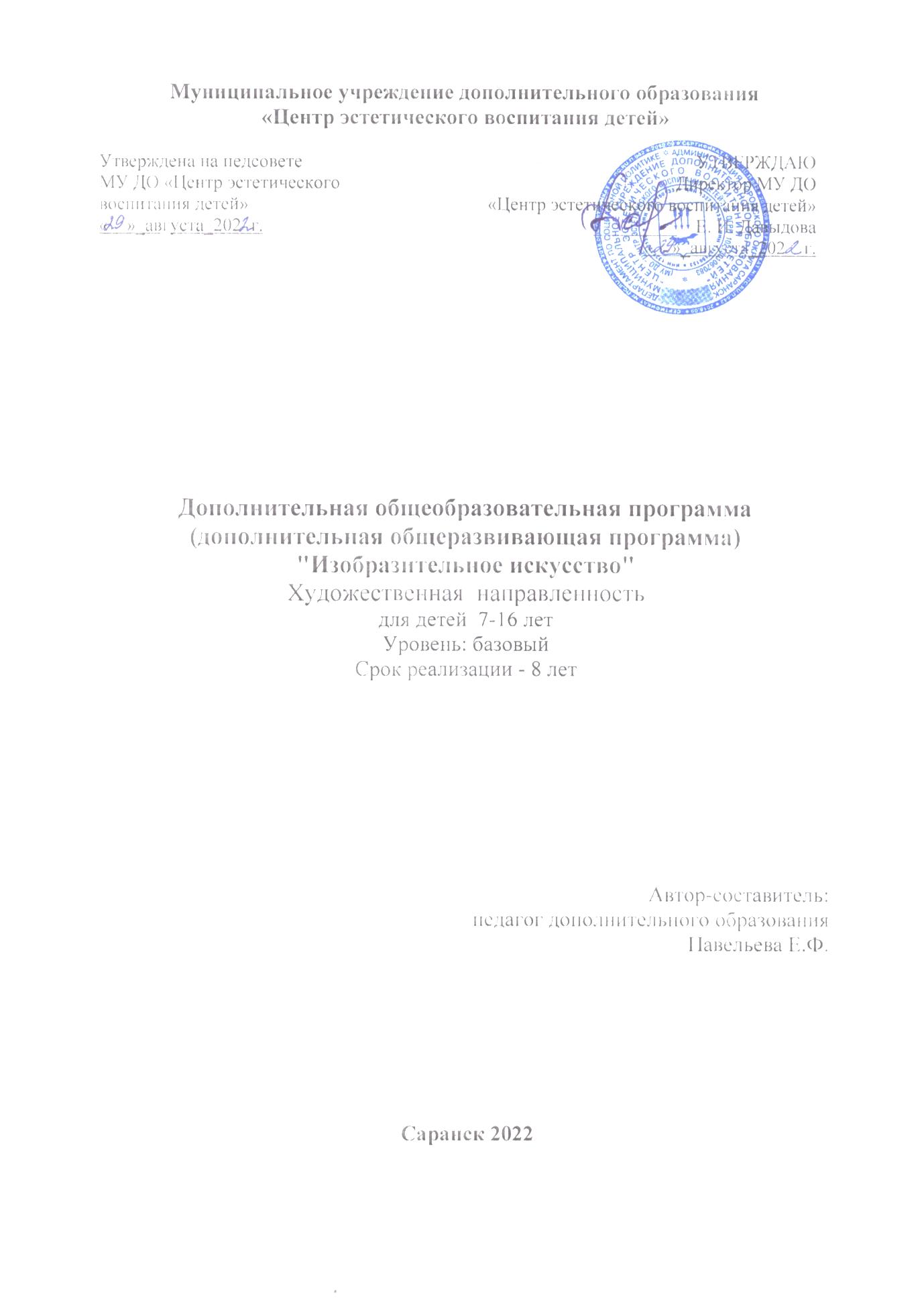 ПОЯСНИТЕЛЬНАЯ ЗАПИСКАДополнительная общеобразовательная (дополнительная общеразвивающая) программа «Изобразительное искусство» составлена в соотвествии с требованиями:-Федеральный закон "Об образовании в Российской Федерации" от 29.12.2012 N 273-ФЗ, ст.2;- Приказ Министерства просвещения Российской Федерации от 03.09.2019 г. № 467 "Об утверждении Целевой модели развития региональных систем дополнительного образования детей";- Приказ  Министерства образования Республики Мордовия от 04.03.2019 г. № 211 «Об утверждении  Правил персонифицированного финансирования дополнительного образования детей в Республике Мордовия»,  Устава и иных  нормативных документов учреждения.В случае возникновения форс мажорных обстоятельств программа может быть реализована с применением электронного обучения и дистанционных образовательных технологий.Программа имеет художественную направленность.Данная программа ориентирует педагогов дополнительного образования на решение художественного образования и эстетического воспитания, т.е. рассматривает воспитание и обучение как единый процесс.Обучение, воспитание и развитие, как дифференцированные стороны целостного педагогического процесса в единстве создают новые условия для обучения и развития.Предлагаемая программа построена так, чтобы дать ясные представления о системе взаимодействия искусства с жизнью. В ней предусматривается широкое привлечение жизненного опыта детей, живых примеров из окружающей действительности. Работа на основе наблюдения и изучения окружающей реальности является важным условием успешного освоения детьми программного материала. Стремление к отражению действительности, своего отношения к ней должно служить источником самостоятельных творческих поисков учащихся.Разнообразие видов практической деятельности подводит учащихся к художественной культуре, изучению произведений искусства и художественной жизни общества подкрепляется практической работой детей.Художественные знания, умения и навыки являются основным средством приобщения к художественной культуре, вводится в широком воспитательном контексте. Программа предусматривает, что дети приобретают определённые знания по истории и теории изобразительного искусства, а также основополагающие практические умения и навыки в данной сфере. Последние в дальнейшем станут хорошей основой для продолжения занятий в тех видах деятельности, которые окажутся наиболее привлекательными для конкретного ребёнка и будут выбраны им для дальнейших углублённых занятий.Программа предусматривает, каждый урок направлен на овладение основами изобразительного искусства и приобщения детей к нему.В программу включены учебно - творческие задания, взаимосвязь обучения, воспитания и развития. Каждое задание придумано и обосновано. Обучение имеет конкретные цели воспитания и развития.Основными задачами преподавания является систематизация развития у детей способности эстетически воспринимать действительность и посильно отражать свои впечатления в художественных образах.В изобразительной деятельности учащихся в этом возрасте еще сильно выражены черты детского рисунка: эмоциональность, плоскостность, декоративность, преобладание локального цвета. Вместе с тем, дети в это время начинают уже накапливать зрительные образы; у них развивается способность наблюдать натуру, передавать ее черты в изображении.В процессе обучения нужно сохранить достоинства детского рисунка - непосредственность, выразительность, яркость - и одновременно обогатить творчество детей живыми впечатлениями от жизни, проработать эти впечатления, разнообразить содержания рисунков. Главная задача педагога - создать у учащихся заинтересованное отношение к натуре.Основные учебно - воспитательные задачи:развитие умения наблюдать отдельные объекты и предметные ситуации в натуре, анализировать видимое с точки зрения возможности его изображения, подмечать характерное и особенное в вещах, находить интересное и красивое в обычном;совершенствование изобразительных навыков учащихся и развитие представлений о выразительных возможностях изображения;развитие заинтересованного отношения к явлениям художественной культуры.В программе выделяются разделы: «Рисунок», «Живопись», «Композиция». Однако такое разделение не следует понимать в традиционном смысле. Важно учитывать, что эти разделы связаны между собой. В каждом живописном задании присутствуют элементы рисунка. В заданиях по рисунку имеются элементы живописного подхода. В каждом случае необходимо решать определенные композиционные задачи.Вместе с те это деление указывает на специфические учебные задачи, которые ставятся в конкретных заданиях.Художественная деятельность учащихся на уроках приобретает разнообразные формы:практическая работа учащихся — изображение на плоскости и в объеме (рисование с натуры, по памяти и по представлению);декоративная и конструктивная работа;обсуждение работ товарищей, результатов собственного коллективного творчества и индивидуальной работы на занятиях;изучение художественного наследия;поисковая работа иллюстрированного материала к изученным темам;рассматривание репродукций, слайдов, фотографий;прослушивание музыкальных и литературных произведений.На протяжении курса обучения учащиеся знакомятся с выдающимися произведениями искусства, т. е. архитектуры, скульптуры, живописи, графики, декоративно - прикладного искусства, изучение народного искусства разных стран, и самого дорогого русского и мордовского искусстваПрограмма предусматривает занятия в музее изобразительного искусства нашего учреждения, где проводят беседы об искусстве, рассказы о выдающихся произведениях изобразительного искусства, показ репродукций, диафильмов, слайдов. Знакомят учащихся с местными и национальными традициями изобразительного и декоративно — прикладного искусства, архитектуры, также вышивкой, резьбой по дереву, с народными игрушками (глина, дерево), чеканкой.Программа предусматривает использование межпредметных связей изобразительного искусства и таких учебных предметов, как литература, музыка, история, природоведение, черчение.В процессе обучения нужно помочь развиться лучшему, что заложено в ребенке; необходимо с уважением относиться к личности каждого учащегося, находить в нем, в его работах положительное, помогать его развитию, одновременно устраняя то, что ему мешает.Обучение в изостудии (живопись, рисунок, композиция) следует вести в доступной возрасту форме. Задания должны увлекать, будить воображение, быть интересными для учащихся, развития индивидуальных творческих способностей. Очень важно создать творческую атмосферу.Практические задания должны опираться на теоретические знания.Учащихся следует познакомить с основами искусства, основами перспективы, цветоведения, с художественными живописными материалами, необходимо организовать сбор наглядного материала, посещение музеев, выставок, мастерских художников.Если учащиеся работают с натурой, то процесс изучения натуры строится на изучении неразрывной связи всех элементов изобразительного языка:рисунка и композиции;цветовых тональных, пространственных и цветовых сочетаний;выразительных особенностей некоторых техник и материалов (акварель, гуашь, керамика, мозаика, дерево, глина и др.);значение выбора горизонта в картине;планы в картине (ближний, средний и дальний);явление зрительного уменьшения предметов по мере удаления;теплые и холодные группы цветов;принципы ритмической организации композиции и правила симметрии;осмысление понятия формата, размера, пропорции, ритма.Программа построена так, чтобы учащиеся могли ясно представить взаимодействие искусства с жизнью. С помощью рисунка у учащихся развивается наблюдательность, точность, внимание в изображении, зрительная память, углубленный интерес к окружающему миру вещей, явлений и умение познать его.Необходимо научить детей анализировать свои работы, развивая критическое отношение. Желательно чаще проводить обсуждение, анализ выполненных работ, развитие усидчивости в работе, т.к. достижение творческих успехов - кропотливый труд, требующий больших временных затрат, усилий воли и сосредоточенного внимания.Особенностью данной программы является то, что она включает в себя изучение трех взаимосвязанных дисциплин живопись, рисунок, композиция:декоративно - конструктивная работа;изучение художественного наследия, которое воспитывает в учащихся уважение к национальным традициям.Педагогическая целесообразность программы:Изобразительная деятельность занимает особое место в развитии и воспитании детей. Содействуя развитию воображения и фантазии, пространственного мышления, колористического восприятия, она способствует раскрытию творческого потенциала личности, вносит вклад в процесс формирования эстетической культуры ребёнка, его эмоциональной отзывчивости. Приобретая практические умения и навыки в области художественного творчества, дети получают возможность удовлетворить потребность в созидании, реализовать желание создавать нечто новое своими силами.Актуальность программы – это сочетание разнообразных форм обучения в использовании нетрадиционных техник:роспись по манке;пластилиновая живопись;техника граттажа, цветной граттаж. масляная пастель Инновационная технология - нетрадиционные методы преподавания в живописи: «Роспись по манке». Нетрадиционный подход к выполнению изображения дает толчок развитию детского интеллекта, подталкивает творческую активность ребенка, учит нестандартно мыслить. Возникают новые идеи, связанные с комбинациями разных материалов, ребенок начинает экспериментировать, творить. Рисование нетрадиционными способами, увлекательная, завораживающая деятельность. Это огромная возможность для детей думать, пробовать, искать, экспериментировать, а самое главное, самовыражаться. Нетрадиционные техники рисования - это настоящее пламя творчества, это толчок к развитию воображения, проявлению самостоятельности, инициативы, выражения индивидуальности Путь в творчество имеет для них множество дорог, известных и пока неизвестных. Творчество для детей это отражение душевной работы. Чувства, разум, глаза и руки – инструменты души. Творческий процесс - это настоящее чудо. "В творчестве нет правильного пути, нет неправильного пути, есть только свой собственный путь" Из многолетнего опыта работы с детьми по развитию художественно творческих способностей в рисовании стало понятно, что стандартных наборов изобразительных материалов и способов передачи информации недостаточно для современных детей, так как уровень умственного развития и потенциал нового поколения стал намного выше. В связи с этим, нетрадиционные техники рисования дают толчок к развитию детского интеллекта, активизируют творческую активность детей, учат мыслить нестандартноОптимальность и эффективность средств ведущей технологией является процесс обучения, в котором учащиеся познают приемы работы росписи по манке в живописи. Необходимость технологии заключается в применении полученных знаний и умений, которые выступают как средство побуждения, стимулирования учащихся к изобразительной деятельности. Нетрадиционные методы преподавания живописи заключаются в возникновении необходимых потребностей изучения различных технологий в работах учащихся. Необходимость этого метода возникла на основе постоянных поисков совершенствования педагогического опыта в работе с детьми. Возможность широкого и эффективного внедрения в процесс обучения принципа интеграции нетрадиционных методов обеспечивает его высокую результативность: изучение проблемы становится обобщённой, усиливает цветовые восприятия и интересы учащихся. Проанализировав проведённую работу по осуществлению нетрадиционных методов обучения в живописи, мною были отмечены следующие положительные моменты, обогатившие и повысившие качество учебного процесса: формирование у учащихся представления о целостности мира; активизация мыслительной и познавательной деятельности; применение полученных знаний в реальных условиях. Цель: Гармоническое развитие художественного вкуса и творческих способностей учащихся, формирование эстетической личности, любящей свою Родину.Задачи:Образовательные:овладение детьми основами изобразительного мастерства, организация рабочего места,организация научной деятельностисовершенствование приобретенных технических навыков.Развивающие:развитие способностей к самостоятельной работе,развитие творческой инициативы, воображения,развитие умения передавать в рисунке содержание образа действием,развитие детей как творчески активных личностей,развитие художественного вкуса. Воспитательные:        •	воспитание интереса и любви к национальной народной культуре,создание дружественной среды вокруг самоопределяющейся личности,воспитание упорства и настойчивости в достижении цели,воспитание сосредоточенного внимания.Программа рассчитана на 8 лет обучения детей младшего, среднего и старшего возраста. Учащиеся разделены на две возрастных группы: 7 – 11лет, 12 – 16лет.В каждой группе по 8 - 15 учащихся.Объем часов в год составляет – 144 часа – 1 года обучения, два занятия в неделю по два академических часа c 10 минутным перерывом. Объем часов в год составляет 216 часов – второго-восьмого года обучения три занятия в неделю по два академических часа c 10 минутным перерывом. Принципы работы:1) Принцип интеграции различных жанров изобразительного искусства (живопись, рисунок, композиция, декоративно – прикладное искусство, архитектура) 2) Принцип концентричности предполагает возвращение к ранее изученному материалу с его последующим расширением и усложнением.3) Принцип непрерывности предполагает правильное чередование тем и способов усложнения в работе, равномерность ее во времени, насыщенность цветовой гаммы в работе, позволяет определить системность в работе. 4) Принцип доступности предполагает для каждого возраста подбор материала в соответствии с особенностями психолого-эмоционального развития именно этого возраста.5) Принцип осознанности предполагает усвоение материала не механически, а осмысленно.6) Принцип наглядности предполагает предварительное объяснение и показ педагогом каждого нового приема работы.7) Принцип индивидуального подхода к каждому ребенку, когда требование результата должно исходить их предварительной оценки его возможностей.8) Принцип сотрудничества между педагогом и детьми в одной группе, и, что особенно важно, между детьми разных возрастных групп.9) Принцип систематичности предполагает такое построение учебного процесса, в ходе которого происходит, как бы связывание ранее усвоенного материала.Структура занятия:1) Приветствие педагога и учащихся;2) Предварительная подготовка к работе;3) Организация рабочего места;4) Индивидуальное задание для учащегося;5) Работа карандашом, использование эскизов в работе;6) Проработка деталей в рисунке;7) Цветовое решение работы;8) Подведение и анализ работ;9) Поощрение и похвала за проделанную работу.В результате освоения программы, учащиеся получают целый комплекс знаний и приобретают определенные навыки.Работа по данной программе не имеет строго определенных рамок и четких разделений, это единый учебный процесс овладения изобразительным искусством. При проявлении повышенного интереса, развития способностей учащихся и уровня их исполнительского мастерства происходит естественная корректировка в обучении.Ожидаемые результаты и способы их проверкиВ результате реализации программы предполагается достижение определённого уровня овладения детьми изобразительной грамоты. Дети будут знать специальную терминологию, получат представление о видах и жанрах искусства, научатся обращаться с основными художественными материалами и инструментами изобразительного искусства.Способы проверки результатовВ процессе обучения  программе отслеживаются три   вида результатов:текущие  (цель – выявление ошибок и успехов в работах обучающихся);промежуточные (проверяется уровень освоения детьми программы за полугодие);итоговые (определяется уровень знаний, умений, навыков по освоению программы за весь учебный год и по окончании всего курса обучения).Выявление достигнутых результатов осуществляется через:-  механизм тестирования (устный фронтальный опрос по отдельным темам пройденного материала);-  отчётные просмотры законченных работ.Итогом освоения программы становится выполнение учащимися итоговой работы на заданную тему. Технику исполнения учащиеся выбирают самостоятельно, исходя из своих возможностей и творческого замысла.КОМПОЗИЦИЯ.1 ГОД ОБУЧЕНИЯ.Особое внимание должно быть направлено на то, чтобы творческие способности - воображение, наблюдение не угасли в процессе обучения, а развивались.Развитие творческих способностей у детей - главная задача 1 года обучения. Главная задача педагога - пробудить в учащихся активное, эмоциональное отношение к каждому заданию.На первом году обучения необходимо научить правильно, выбрать формат и размер листа в зависимости от композиции. Дать понятие — ритма, научить обращать внимание на выразительность пятна, линии, штриха.Для выполнения любой композиции, необходимо собрать изобразительный материал, сделать наброски, зарисовки для данной темы. «Высокое, серьезное искусство живописи без наукине может существовать. Наука в высшем проявленииее переходит в искусство».П.П. Чистяков.«Цвет украшает живопись; но это не что иное, какпридворная, поскольку она только способствуетистинным совершенствам искусства быть еще болеепривлекательными»Ж. Энгр.«Основы изучения рисунка и живописи тесносмыкаются с законами композиции».А.А. Дейнеко.ЖИВОПИСЬ. СОДЕРЖАНИЕ ПРЕДМЕТА.Курс «живописи» является одним из важнейших разделов учебного процесса, Главная цель обучения заключает в себе освоение «языка живописи», изучение изобразительно выразительных средств, необходимых для решения живописных, творческих задач 1, 2 года обучения. В основе изобразительной деятельности лежит зрительное восприятие мира, поэтому один из наиболее важных в художественном обучении учащихся вид работы - изображение с натуры. Рисование с натуры способствует художественному освоению реального мира; развивает эстетическое отношение к предметам и явлениям действительности.В этом разделе учащиеся учатся точнее находить локальный цвет предметов, отходя от раскраски готовым цветом; постепенно вводится задача отыскивать оттенки цвета, соответствующие изменениями окраски поверхности изображаемых предметов. Изображение теней (собственных и падающих) - следующий этап работы. Учащиеся не должны привычно передавать их черной краской, они должны видеть их цвет.Важно изучить характер кладки краски фактуру красочного слоя, систему мазка. Изучение цветового контраста дает возможность учащимся в будущем преодолевать «глухоту» цвета и создавать сложное цветовое построение для передачи однотонных поверхностей. Постоянная работа цветом поможет развивать цветоощущение учащихся, что позволит им обогатить свое восприятие окружающего мира.Преподавание живописи решает ряд задач в обучении, художественно-эстетического воспитания и развития учащихся.РИСУНОК. КОМПОЗИЦИЯ.«Непрестанно рисовать с натуры –вот школа самая высшая и верная». И.Е. Репин.Рисунок, как основа реалистического изображения, является ведущей дисциплиной в процессе обучения. Задача рисунка состоит в том, чтобы научить учащегося видеть, понимать, изображать любыми графическими средствами: линией, штрихом, светотенью, тенью. Методическая трудность работы с учащимися этого возраста состоит в том, что в процессе обучения нужно сохранить достоинства детского рисунка - непосредственность, выразительность, яркость - одновременно обогатить творчество детей живыми впечатлениями от жизни, проработать эти впечатления, разнообразить содержание рисунков. Главная задача педагога — создать у учащихся заинтересованное отношение к натуре. Учебный процесс заключается в системе последовательно усложняющихся длительных и краткосрочных учебных занятий: классных, самостоятельных, домашних. С рисунка начинается всякое изображение формы на плоскости. Микеланджело писал; что рисунок есть высшая точка и живописи, и скульптуры, и архитектуры; рисунок является источником и душой всех видов живописи.Упражнения и задания располагаются в порядке усложнения от простейших упражнений в проведении линий и штрихов до изображения человека.Законченность рисунка обуславливается не количеством сделанных деталей, а качеством решения поставленной учебной задачи.РИСУНОК. СОДЕРЖАНИЕ ПРЕДМЕТА.Цель задания этого раздела передача в изображении форму предмета и освоить начальные навыки в области перспективы.Дети должны передать характер силуэта изображаемых предметов при работе с натуры, по памяти. При этом вводится понятие о пропорциях предмета. В заданиях предусматривается также и посильная моделировка объема тоном и передача собственных и падающих теней.Учащиеся также знакомятся с разнообразными графическими материалами.Познакомить с профессиональными терминами: контур, пятно, натура. Темное и светлое пятно, построение предмета, вспомогательная линия. Рисование с натуры, по представлению, набросок, форма, композиция, пропорции.КОМПОЗИЦИЯ. СОДЕРЖАНИЕ ПРЕДМЕТА.«Композиция - закономерно устроенный организм, все части которого находятся в неразрывной связи и взаимозависимости».Е.А. Кибрик«Композиция» - одна из основных дисциплин в студии изобразительного искусства «Центра эстетического воспитания детей. Тематическая композиция формирует мировоззрение у учащихся, активно развивает образное восприятие жизни, зрительную память, помогает увидеть в обычном необычное. Тематические задания должны быть индивидуальными, предусматривать своеобразие замысла и художественного мышления.Основные задачи тематической композиции - образная передача содержания, умение удержать в памяти и передать особое впечатление свойства виденного и сочиненного явления, дать яркую характеристику объекту, персонажу, событию.Поиск изобразительных форм и выразительных средств, отвечающих замыслу, настроению, образному содержанию темы, умение посильно выразить сюжет, согласовывать предметы и персонажи по величине, форме, цвету и пространственному расположению.Предмет «композиция» требует преподавателя постоянных поисков нового в методике преподавания. Она должна быть гибкой и строиться с учетом возрастных и индивидуальных особенностей учащегося.Темы композиции должны быть разнообразными, представлять интересные и важные в воспитательном отношении явления окружающей действительности: историю и современные события в жизни страны; темытруда и подвига, освоение космоса, праздники, зрелища, семью и школу, игры на улице и дома, мир животных, городской и сельский пейзаж, нельзя забывать о том, что дети этого возраста очень любят рисовать по мотивам литературных произведений. На занятиях ставят задачи на накоплении зрительных представлений и навыков рисования по памяти. Преподавание композиции связано со всей практической работой по рисунку и живописи. Работа по композиции на сказочные и фантастические темы можно рекомендовать во всех годах обучения, т.к. они лучше, чем какие-либо другие, развивают воображение, творческое мышление, индивидуальность.Таким образом, работа над композицией строится так: тема, задачи композиции определяется педагогом. Далее работа учащегося - сбор материала, поиск композиционного решения, формы, цветовые гаммы, выбор материала. Проделанная работа анализируется педагогом. Детей необходимо учить мыслить, проникать в содержания задач и находить художественные средства, соответствующие замыслу композиции и чувства юного художника.В задании по композиции включается работа над тематическими композициями из современной жизни («Цирк», «Балет», «Спорт», «Космос»).Очень важно с первых шагов - выработать у учащихся привычку заносить свои наблюдения в блокнот.Очень важно в учебных композициях реализовать свои знания, полученные на занятиях рисунка и живописи.К выбору произведений надо относиться очень тщательно. Произведение должно быть доступно пониманию детей данного возраста и быть для них интересным.Учебно-тематический план занятийстудии изобразительного искусства1 года обучения – 144 часа, 4 часа в неделю.Учебно– тематический план занятийстудии изобразительного искусства(живопись, рисунок, композиция)2 год обучения – 216 часов, 6 часов в неделю.Учебно – тематический план занятийстудии изобразительного искусства(живопись, рисунок, композиция)3 год обучения – 216 часов, 6 часов в неделю.Учебно – тематический план занятийстудии изобразительного искусства(живопись, рисунок, композиция)4 год обучения – 216 часов, 6 часов в неделю.Учебно – тематический план занятийстудии изобразительного искусства(живопись, рисунок, композиция)5 год обучения – 216 часов, 6 часов в неделю.Учебно – тематический план занятийстудии изобразительного искусства(живопись, рисунок, композиция)6 год обучения – 216 часов, 6 часов в неделю.Учебно – тематический план занятийстудии изобразительного искусства(живопись, рисунок, композиция)7 год обучения – 216 часов, 6 часов в неделю.Учебно – тематический план занятийстудии изобразительного искусства(живопись, рисунок, композиция)8 год обучения – 216 часов, 6 часов в неделю.1 ГОД ОБУЧЕНИЯ.ЖИВОПИСЬ. РИСУНОК. КОМПОЗИЦИЯ.Задание № 1.«Три волшебные краски» - (красный, желтый, синий), (изображение букета цветов). Задачи: Развитие наблюдательности, образного мышления. Гармоничное заполнение всей поверхности листа. Выразительное решение композиции. Материалы: бумага, акварель, гуашь.Время: 4 часа (2 урока).Задание № 2.Композиция на основе наблюдения: «Осенний лес», «Наше село». Задачи: Развитие наблюдательности, образного мышления. Воспитание любви к природе, родным просторам. Внимание на выразительность композиционного решения. Материалы: бумага, акварель, гуашь.Время - 6 часов (3 урока).Задание № 3.Сочинение фантастической композиции. Композиция на тему: «Путешествиев мир сказки».Задачи: Пользуясь литературным произведением сочинить образ или сюжет сказки можно предварительно сделать эскиз. Развитие фантазии.Материалы: акварель, гуашь, бумага.Время - 6 часов (3 урока).Задание № 4.Выразительность элементов формы. Композиция на основе наблюдений: «Летний день», «Мой город, посвящен 365 лет г. Саранск». Задачи: Используя разнообразные средства графики и живописи, передать в композиции определенное настроение. Организация плоскости листа. Использование ярких, сочных тонов при работе с акварелью. Материалы: бумага, акварель, гуашь, карандаш.Время - 6 часов (3 урока).Задание № 5.Ритм в композиции. Анималистическая композиция. «Мой любимый зверь». Задачи: Выразительно использовать плоскость листа. Найти ритмическое расположение персонажей с определенным движением. Последовательная работа над композицией. Материалы: карандаш, бумага.Время – 4 часа (2 урока).Задание № 6.Композиция на тему: «Человек и животное», «Ипподром», «Цирк». Задачи: Последовательность работы над композицией. Сбор натурного материала. Материалы: гуашь, акварель, бумага.Время - 8 часов (4урока).Задание № 7.«Портрет хорошо знакомого человека». Задачи: Поиск формата и композиции в эскизе. Вы деление главного (характер). Составление эскиза; затем зарисовка с натуры. Цветовая гармония.Материалы: бумага, гуашь, акварель.Время – 4 часа (2 урока).Задание №8.Вводная беседа об искусстве. История живописи. Знакомство с красками, основные и дополнительные цвета. Задачи: Познакомить с историей живописи. Смешивание красок. Использование разной техники; мазок, точка, штрих, запятая. Материалы: бумага, акварель.Время - 2 часа (1 урок).Задание № 9.Живописный контраст и его выразительность. Композиция на тему: «Зимний пейзаж». Задачи: Беседа по картинам известных художников о зиме. Передача плановости. Знакомство с холодными гонами.Материалы: бумага, гуашь, акварель.Время - 6 часов (3 урока).Задание № 10.Иллюстрирование волшебной сказки «Снегурочка». Задачи: Размещение композиции, на листе соблюдая простейшие смысловые связи между ними. Передача настроения сюжета цветом. Материалы: акварель, гуашь, бумага.Время – 8 часов (4 урока).Задание № 11.«Волшебный мир красок». Изображение Вологодских кружев. Задачи: Передача фактуры узоры, паутины, кружев. Работа гуашевыми красками. Творчески включаться в наблюдение за природой. Материалы: бумага, цветная бумага, акварель, гуашь, тонированная бумага.Время - 4 часа (2 урока).Задание № 12.«Цвет - основа языка живописи». Насыщенность. Задачи: Растяжка цвета. Плавный переход от теплого тона к холодному. Плавный переход от холодного к теплому тону.Материалы: гуашь, акварель, бумага.Время - 4 часа (2 урока).Задание № 13.Передача света цветом. Композиция на тему: «Закат», «Волшебный закат». Задачи: Развитие наблюдательности, эстетического восприятия. Эмоционально откликаться на красоту природы. Учиться владеть гуашевыми красками. Материалы: бумага, акварель гуашь.Время - 4 часа (2 урока).Задание № 14.Переход к другому виду изобразительной деятельности. «Рисунок — что это такое?», виды рисунка, история развития рисунка, художественные материалы, применяемые для рисунка (беседа).Задачи: Познакомить с историей развития рисунка. Проявить интерес к предмету рисунка. Познакомить с художественными материалами. Материалы: бумага, карандаш, соус, тушь, пастель, цветные карандаши, палочка, сангина.Время - 2 часа (1урок).Задание № 15.«Черное и белое - о слове языка рисунка». Композиция на тему: «Как живутдеревья».Задачи: Показать выразительность графического узора из линий разной толщины и разного характера. В работе можно использовать наблюдения с натуры.Материал: черная тушь, перо, фломастер, карандаш, гелиевая черная паста.Время – 2 часа (1 урок)Задание № 16.«Изображение животных, птиц в графике», возможна композиция: «Мальчик кормит птиц». Задачи: Передача характера (злой, гордый, хитрый, умный). Соблюдение пропорций. Передача движения. Материалы: бумага, соус, тушь, уголь, сангина.Время – 4 часа (2 урока).Задание № 17.«Вглядываясь в человека. Портрет в графике. Задачи: Портрет - изображение конкретного человека. Передача характера, выражение лица. Соблюдение правил построения лица. Передача объема. Материалы: бумага, карандаш, сангина.Время – 4 часа (2 урока).Задание № 18.«Построение предметов простой формы» (фрукты, овощи, кружка). Задачи: Развитие глазомера. Знакомство с симметрией и с линиями построения натюрморта. Конструктивная форма предмета. Законы светотени. Материалы: бумага, карандаш.Время - 6 часов (3 урока).Задание № 19.Силуэт, пятно, контраст. Равновесие. Задачи: Композиционные рисунки размером с ладонь. Законы светотени. Материалы: акварель, карандаш, бумага.Время - 2 часа (1 урок).Задание № 20.Выполнение натюрморта в технике монохром. Задачи: Знакомство с техникой монохром. Композиционный поиск. Построение натюрморта. Материалы: акварель, карандаш, бумага.Время - 6 часов (3 урока).Задание № 21.Граттаж - техника рисунка. (Цветной граттаж).Задачи: Знакомство с техникой граттажа. Выбор композиции - крупный яркий рисунок. Черно - белый граттаж. Материалы: тушь, свеча, иголочка, гуашь, акварель, бумага.Время - 6 часов (3урока).Задание № 22.Знакомство с декоративно - прикладным искусством. Городецкая роспись.Задачи: Выполнение росписи на отдельных предметах. Выбор предмета, форма круглая, квадратная, овальная. Материалы: бумага, гуашь, белила.Время - 4 часа (2 урока).Задание № 23.Знакомство с Золотой Хохломой (красный, желтый, черный, элементы зеленого). Задачи: Роспись - одно из видов декоративно - прикладного искусства. Основные цвета Хохломы. Роспись под фон. Верховое письмо. Материалы: гуашь, бумага.Время - 6 часов (3 урока).Задание № 24.Составление узора в круге, полосе, квадрате - орнамент. (Техника аппликации). Задачи: Знакомство с орнаментом, симметрией, ритмом. Орнаментальное оформление декоративной тарелочки. Материалы: цветная бумага, клей, линейка, ножницы.Время – 4 часа (2 урока).Задание № 25.Композиция на тему: «Праздник», «Мой день рождения». Задачи: Передача праздничного настроения. Знакомство с понятием ритма в цвете сохранение целостности листа.Материалы: гуашь, белила, бумага.Время – 8 часов (4 урока).Задание № 26.Композиция на тему: «Великая Отечественная Война». Задачи: Использование иллюстративного материала к данной композиции. Выделение главной мысли - цветом. Материалы: гуашь, бумага.Время - 10 часов (5 уроков).Задание № 27.Знакомство росписи по манке. Объемная композиция.Задачи: Выполнение грунтовки листа. Нанесение рисунка, эскиза композиции. Выполнение работы в цвете.Материалы: бумага, клей, манка, гуашь, акварель.Время - 10 часов (5 уроков).Задание № 28.Беседа об изобразительном искусстве. Задачи: Виды и жанры изобразительного искусства. Знакомство с пленэром. Материалы: репродукции художников.Время - 2 часа (1урок).К концу 1 года обучения учащиеся должны знать:- название основных и составных цветов;- понимать значение терминов: палитра, композиция, художник, линия, орнамент, аппликация, симметрия, асимметрия, силуэт, пятно, лепка, роспись.- изобразительные основы декоративных элементов.- материалы и технические приемы оформления.- различные живописные приемы.- разнообразие техник (лессировка, мазка).- понятие «размер», «формат» листа бумаги, что такое компоновка.- термины «пропорции», «плановость», «пластичность форм».- правило внутреннего распорядка в мастерской.- понятие «композиции» в скульптуре. Должны уметь:- пользоваться инструментами: кистью, карандашами, палитрой.- полностью использовать площадь листа, крупно изображать предметы.- подбирать краски в соответствии с настроением рисунка.- владеть основными навыками использования красного, желтого, синего цветов, их смешиванием.- пользоваться художественными материалами: углем, соусом, сангиной, тушью, пастелью.- лепить игрушки на основе приемов дымковской игрушки.- применять различные способы лепки: от целого куска, промазывание частей, заглаживание поверхностей.- лепить круглые и плоские формы.- уметь передавать пластичность форм в лепке.2 ГОД ОБУЧЕНИЯ.РИСУНОК.Задание №1.Краткосрочный рисунок с натуры группы предметов, расположенных на разных расстояниях от учащихся: посуда, хлеб, будильник, пенал.Задачи: Развитие наблюдательности и зоркости глаза. Знакомство с перспективным сокращением предметов по мере удаления их в глубину. Умение сравнивать рисунок с натурой.Материалы: сангина, уголь, карандаш. Размер - ¼ листа.Время – 4 часа (2 урока).Задание №2.Упражнение на освоение линии. Изображение объектов живой природы (насекомых, веток деревьев).Задачи: Изучение возможностей графических материалов, Освоение вертикальной, горизонтальной, прямой, волнистой, ломаной, толстой и тонкой линии.Материалы: сангина, тушь, карандаш. Размер - ¼ листа.Время – 4 часа (2 урока).Задание №3.Изображение двух предметов в сравнении: две вазы, два листа, огурец и помидор, арбуз и дыня. Работа выполняется на одном листе.Задачи: Сравнение предметов по размерам, форме, пропорциям. Умение сравнивать рисунок с натурой.Материалы: сангина, уголь, карандаш. Размер - ¼ листа.Время – 4 часа (2 урока).Задание №4.Изображение рыбок и птиц с натуры. Декоративное чёрно – белое решение.Задачи: Изучение тонального контраста. Умение сравнивать рисунок с натурой.Материалы: тонированная бумага, тушь, белила. Размер - ¼ листа.Время – 4 часа (2 урока).Задание №5.Натюрморт из двух разнохарактерных по форме предметов. Натюрморт должен быть поставлен и освещен так, чтобы не было видно мелких деталей формы, отвлекающих от восприятия характера натуры (например, на фоне окна).Задачи: Знакомство с понятием силуэта, передача характера предмета, достижение выразительности крупной формы. Используя разными художественными материалами, позволяя сделать изображение пятном, подобно силуэтному рисунку.Материалы: сангина, уголь, соус, пастель, тушь карандаш. Размер - ¼ листа.Время – 6 часов (3 урока).Задание №6. Рисование предметов, имеющих в окраске тональные нюансы. Изображение по памяти и по представлению пера птицы, морозного узора и т.д.Задачи: Развитие навыка «растяжки тона», чувства восприятия его градации.Материалы: черная тушь, белила. Размер - ¼ листа.Время – 4 часа (2 урока).Задание №7.Рисование предметов симметричной формы. Изображение музыкальных инструментов (скрипки, гитары), сосудов.Задачи: Разъяснение понятий симметрия, осевые линии, способ использования вспомогательных линий.Материалы: сангина, карандаш. Размер - ¼ листа.Время – 6 часов (3 урока).Задание №8.Постановка из одного предмета.Задачи: Научить видеть и определять пропорции предметов, анализировать их форму, понимать значение пропорций в передаче характерных особенностей предметов. Материалы: сангина, карандаш. Размер - ¼ листа.Время – 6 часов (3 урока).Задание №9.Натюрморт из двух – трёх предметов разной величины.Задачи: Продолжение работы над пропорциями, знакомство с понятием о соотношении величин разных предметов. Материалы: сангина, карандаш. Размер - ¼ листа.Время – 8 часов (4 урока).Задание №10.Рисование с натуры прозрачных предметов цилиндрической конической формы. Изображение стакана с чаем, химического посуда, наполненной подкрашенной водой. Начало применения сквозного построения рисунка.Задачи: Прослеживание перспективных изменений формы. Материалы: тонированная бумага, пастель, карандаш. Размер - ¼ листа.Время – 8 часов (4 урока).Задание №11.Рисование с натуры предметов призматической и прямоугольной формы. Изображение кубиков, коробок.Задачи: Наблюдение и передача на листе бумаги перспективных явлений.Материалы: сангина, карандаш. Размер - ¼ листа.Время – 8 часов (4 урока).Задание №12.Натюрморт из двух – трёх предметов несложных по форме бытовых предметов на нейтральном фоне разной величины. Задание требует применения всей суммы знаний и навыков, приобретённых учащимися в подготовительных классах на уроках рисунка.Задачи: Суметь расположить группу предметов на листе бумаги. Правильно передать их пропорции и объёмную форму. Знакомство с понятием о соотношении величин разных предметов. Материалы: сангина, карандаш. Размер - ¼ листа.Время – 12 часов (6 уроков).2 ГОД ОБУЧЕНИЯ.ЖИВОПИСЬ.Задание №1.Освоение пространственных явлений и передача их на плоскости. Рисование по памяти: «На катке», «На пляже», «Цветущий луг».Задачи: Развитие пространственного мышления. Наглядная перспектива в открытом пространстве. Понятие: предметная плоскость (земля), горизонт. Заполнение пространства равноудаленными предметами, преодоление пустот.Материалы: гуашь. Размер - ¼ листа.Время – 6 часов (3 урока).Задание №2.Изображение народной игрушки. Филимоновская, дымковская глиняная игрушка. Украшение в традициях народной игрушки.Задачи: Приобщение учащихся к народным промыслам. Оптимизм, образность, пластичность формы, изящество силуэта, красочность народного искусства.Материалы: гуашь. Размер - ¼ листа.Время – 4 часа (2 урока).Задание №3.Декоративное панно: «Сивка – Бурка», «Конёк – Горбунок».Задачи: Размещение декоративных элементов в зависимости от формы украшаемой поверхности. Знакомство с разными композиционными решениями плоскости свободное размещение узора с учётом равновесия, выделение центра, краёв, углов украшаемой поверхности.Материалы: гуашь. Размер - ¼ листа.Время – 6 часов (3 урока).Задание №4.Декоративная работа. Поздравительная новогодняя открытка. Задачи: Закрепление понятий симметрия и асимметрия формы. Использование приема симметрии и асимметрии в декоративных формах. Образование симметричных форм путём складывания. Материалы: гуашь. Размер - ¼ листа.Время – 6 часов (3 урока).Задание №5.Беседа. Выразительные средства живописи. Цвет и освещение как средства выразительности в живописи. Наблюдения за явлениями природы. Природа и её изображение в произведениях живописи. Сравнительный анализ произведений. Задачи: Знакомство с произведениями живописи известных русских художников И. Левитан, А. Куинджи, М.Врубеля, Н. Ромадина, Р.Кента. Материалы: Слайды, репродукции.Время – 2 часа (1 урок).Задание №6.Декоративная работа. Роспись разделочной доски. Задачи: Научить учащихся росписи разделочных досок. Грамотное составление эскиза к разделочной доске. Закрепление понятий симметрия и асимметрия в росписи. Использование приема симметрии и асимметрии в декоративных формах. Научить учащихся выполнять работу в яркой цветовой гамме. Материалы: гуашь, разделочная доска, копировка, эскиз. Время – 12 часов (6 уроков).Задание №7.Тематический портрет. Рисование по памяти или воображению тематического портрета ярким характером («Старик», «Воин», «Красавица»). Задачи: Передать живописными материалами характерными признаки профессии, возраста, темперамента человека. Материалы: гуашь, акварель с белилами. Размер - ¼ листа.Время – 8 часов (4 урока).Задание №8.Рисование по наблюдению: «Старый и новый город», «Большой и маленький дом», «Лошадь с жеребенком», «Кошка с котятами». Задачи: Видеть и передавать размеры и пропорции предметов в сравнении, индивидуальные различия формы и строения предметов на основе наблюдений и составления своей работы с натурой. Установление сходства и различия. Материалы: гуашь, акварель с белилами. Размер - ¼ листа.Время – 6 часов (3 урока).Задание №9.Рисование парных рисунков по воображению: «Добрая и злая птицы», «Добрая фея и злая колдунья», по наблюдению: «Старый и новый город», «Большой и маленький дом», «Лошадь с жеребенком», «Кошка с котятами». Задачи: Видеть и передавать размеры и пропорции предметов в сравнении, индивидуальные различия формы и строения предметов на основе наблюдений и составления своей работы с натурой. Установление сходства и различия. Материалы: цветной фон, гуашь, акварель с белилами. Размер - ¼ листа.Время – 6 часов (3 урока).Задание №10.Рисование набросков фигуры человека в движении. Работа пятном без прорисовки карандашом. Задачи: Видеть и передавать размеры и пропорции предметов в сравнении, индивидуальные различия формы и строения предметов на основе наблюдений и составления своей работы с натурой. При изображении человека стремится передать его возраст, характер, особенности внешности. Материалы: гуашь, акварель с белилами. Размер - ¼ листа.Время – 4 часа (2 урока).Задание №11. Рисование по представлению: «Военные корабли», «День Победы». Задачи: Понятие о колорите. Требование цветовой гармонии. Эмоционально – смысловая выразительность цветового решения. Использование разнообразных колористических гамм: сдержанная ограниченная палитра сближенных цветов или оттенков одного цвета: яркая, многоцветная палитра контрастных цветов. Материалы: цветной фон, гуашь, акварель с белилами. Размер - ½ листа.Время – 12 часов (6 уроков).2 ГОД ОБУЧЕНИЯ.КОМПОЗИЦИЯ.Задание №1.Иллюстрация к сказке. Создание композиции на тему «Гуси лебеди».Задачи: Выбор сюжета к данной сказке. Передача сказочного образа декоративными средствами. Достижение разнообразия оттенков цвета, выразительное декоративное решение.Материалы: гуашь, акварель с белилами. Размер - ¼ листа.Время – 6 часов (3 урока).Задание №2.Создание образа сказочного героя по сказке: «Приключение Буратино».Задачи: Выбор сюжета к данной сказке. Передача сказочного образа декоративными средствами. Достижение разнообразия оттенков цвета, выразительное декоративное решение.Материалы: гуашь, акварель с белилами. Размер - ¼ листа.Время – 4 часа (2 урока).Задание №3.Создание иллюстраций к рассказу о природе (М.Пришвина, В. Бианки и др.) Задачи: Сочинение изобразительного мотива с опорой на наблюдения в природе. Использование характерных особенностей растений, для создания интересного пластического мотива на разнообразные, в том числе контрастные формы.Материалы: тушь, перо, фломастер, гелевая чёрная ручка. Размер - ¼ листа.Время – 4 часа (2 урока).Задание №4.Длительный рисунок животного по произведениям Е.И. Чарушина. Задачи: Переда объёмной формы в движении, фактуры поверхности. Сочинение изобразительного мотива с опорой на наблюдения в природе. Использование характерных особенностей животных для создания интересного пластического мотива на разнообразные, в том числе контрастные формы.Материалы: гуашь, акварель с белилами. Размер - ¼ листа.Время – 4 часа (2 урока).Задание №5.Создание иллюстраций к рассказам Н. Носова «Огурцы», «Огородники». Задачи: Пространственные отношения между предметами в открытом пространстве с учётом точки зрения. Высокая и низкая точка зрения. Членение пространства в рисунке по глубине. Глубинный масштаб, пространственные планы.Материалы: гуашь, акварель с белилами. Размер - ¼ листа.Время – 6 часов (3 урока).Задание №6.Создание композиции людей разных профессий: «Шофёр», «Матрос», «Продавщица», «Милиционер», «Космонавт», «Художник». Задачи: Роль сюжетно – смысловых атрибутов в раскрытии образа. Материалы: разные художественные материалы. Размер - ¼ листа.Время – 8 часов (4 урока).Задание №7.Создание композиции на основе наблюдений на тему: «Кони на водопое». Задачи: Понятие о холодных и тёплых группах цветов, цветовой гамме. Изменение цвета в зависимости от освещения. Солнечное и пасмурное состояние. Материалы: разные художественные материалы. Размер - ¼ листа.Время – 6 часов (3 урока).Задание №8.Создание композиции на основе наблюдений на тему: «Времена года». «Весенние акварели. Впечатление о весенней природе. Краски, звуки, песни весны. Прилёт птиц, пробуждение природы, радостное настроение людей. Задачи: Взаимодействие цвета и света. Развитие способности видеть и передать в рисунках изменения цвета в зависимости от освещения, состояние природы, пространственной удалённости. Передача различных состояний природы. Материалы: разные художественные материалы. Размер - ¼ листа.Время – 6 часов (3 урока).Задание № 9.Иллюстрация к сказке А.С.Пушкина «Сказка о золотом петушке». Задачи: Выбор сюжета к данной сказке. Передача сказочного образа декоративными средствами. Достижение разнообразия оттенков цвета, выразительное декоративное решение.Материалы: гуашь, акварель с белилами. Размер - ¼ листа.Время – 8 часов (4 урока).Задание №10.«Узор для круглого блюда». Знакомство с росписью Жостова. Составление эскиза для подноса.Задачи: Использование элементов орнамента изделий местных народных промыслов. Подчёркивание формы узором. Зеркальная симметрия. Композиционный центр, Повтор элементов по кругу. Достижение разнообразия оттенков цвета, выразительное декоративное решение.Материалы: гуашь, акварель с белилами. Размер - ¼ листа.Время – 8 часов (4 урока).Задание №11.Иллюстрирование исторического произведения по картинам известных художников. Задачи: Изучение материала. Проработка основного пластического решения в эскизах. Работа выполняется в материале. Материалы: разные художественные материалы. Размер - ½ листа.Время – 12 часов (6 уроков).К концу 2 года обучения учащиеся должны знать:- выразительные особенности некоторых художественных техник и материалов (акварель, керамика, мозаика, роспись)- значение выбора горизонта в картине.- планы в картине (ближний, средний, дальний).- явление зрительного уменьшения предметов по мере их удаления.- теплые и холодные группы цветов.- принципы ритмичной организации композиции и правила симметрии.- основные данные о пропорции человеческой фигуры.- знать понятия: штрих, пятно, растушевка.- знать понятия: линейной и воздушной перспективы.- понятия: ритм, равновесие, композиционный центр, динамика и статика, контраст.- понятия: спектр, ахроматические и хроматические цвета.- понятия: блик, свет, тень, полутень.- понятия: рельеф и барельеф.- об особенностях лепных игрушек различных народных традиционных промыслов.Должны уметь:- в работе над композицией опираться на жизненные наблюдения, сравнивать свою работу с натурой.- сравнительно использовать композиционные средства: размер и формат листа.- различными изобразительными средствами выделить главную мысль в работе.- находить гармоничное сочетание цветов.- ритмично организовывать декоративную композицию.- передать характер и основные пропорции предмета, изображать фигуру человека в движении.- передать эмоциональное отношение изображаемому посредством цвета.- пользоваться гуашью, акварелью, тушью, белой и цветной бумагой.- различать и передавать в рисунке ближние и дальние предметы.- рисовать кистью элементы растительного орнамента.- выполнять орнамент в круге, овале.- передать пространство средствами линейной перспективы.- работать на пленэре.- в составление натюрморта передавать: статику и динамику, равновесие и неуравновешенность, симметрию и асимметрию.- применять законы светотени.- передавать блик, свет, тень, полутень.- лепить по заранее подготовленным эскизам.- передавать выразительные формы реального предмета в лепке с натуры, по памяти и представлению.3 ГОД ОБУЧЕНИЯ.РИСУНОК.Задание №1.Вводное занятие. Беседа. Задачи: Беседа по произведениям художников. Сбор иллюстративного материала к данному разделу «Рисунок». Материалы: иллюстрированный материал, репродукции художников.Время - 2 часа (1 урок).Задание № 2.Натюрморт из 3 - 4 предметов разной величины. Задачи: Показать характер силуэта предметов. Показ объема светотенью. Материалы: бумага, карандаш, акварель.Время - 6 часов (3 урока).Задание № 3.Рисование с натуры природных форм. Задачи: Композиционный поиск. Выполнение работы в технике монохром. Материалы: тонированная бумага, акварель, карандаш, тушь, перо.Время - 4 часа (2 урока).Задание №4.Рисование предметов, имеющих в окраске тональные нюансы. Задачи: Изображение по памяти и по представлению морозного узора, паутины. Развитие навыков техники – монохром.Материалы: черная гуашь, акварель, белила, бумага.Время - 2 часа (1 урок).Задание № 5.Натюрморт 2-3 предмета на нейтральном фоне. Задачи: Композиционный поиск. Раскрытие понятия света, тени, полутени, рефлекса, светотеневой разработки рисунка.Материалы: карандаш, перо, тушь, гелевая паста, бумага.Время - 6 часов (3 урока).Задание № 6.Упражнение на передачу фактуры. Рисование с натуры ветки дерева без листьев. Задачи: Передача характера ветки. По возможности точно воспроизвести рисунок ее изгибов и изломов.Материалы: мягкий карандаш, бумага.Время - 2 часа (1 урок).Задание № 7.Натюрморт из 2 - 3 предметов на передачу фактуры. Задачи: Передать характер формы, основные пропорции предметов. Умение подметить и передать в изображении контрастные формы. Материалы: акварель, карандаш, бумага.Время - 8 часов (4 урока).Задание № 8. Пейзаж на фоне окна. Задачи: Освоение плановости пространства. Зрительное уменьшение удаленных предметов. Передний, средний и дальний планы пейзажа.Материалы - карандаш, бумага, пастель.Время - 4 часа (2 урока).Задание № 9.Рисование на тему: «Зимний пейзаж».Задачи: Развитие пространственного мышления. Наглядная перспектива в открытом пространстве. Использование разных точек зрения: высокий и низкий горизонт.Материалы: бумага, карандаш, акварель, тушь, палочка.Время - 6 часов (3 урока).Задание №10.Рисование с натуры прозрачных предметов (цилиндрической, конической формы). Задачи: Выявить основные пропорции предмета и особенности силуэта. Передать объем светотенью. По возможности точно наметить границу освещенной и затененной части предмета.Материал: мягкий графитный карандаш, уголь, бумага.Время - 4 часа (2 урока).Задание № 11.Рисование с натуры предметов призматической и прямоугольной формы. Задачи: Показать характер силуэта предмета и показать объем светотенью. По возможности точно передать взаимное положение предметов: места пересечения их контуров, расположение их основания, высоту предметов.Материалы: мягкий графитный уголь, карандаш, бумага.Время - 4 часа (2 урока).Задание № 12.Натюрморт из 2 - 3 предметов быта, приближенных по форме к геометрическим.Задачи: Выразить общий характер предмета. Передача интересных деталей и подробностей. Рисунок выполнить живописно, свободно. Материалы: мягкий графитный карандаш, сангина, бумага.Время - 6 часов (3 урока).Задание № 13.Натюрморт из 2 - 3 предметов несложной формы, изображение бытовых предметов на нейтральном фоне. Задачи: Задание требует применения всей суммы знаний и навыков, приобретенных на занятиях. Передача света тенью. Материалы: акварель, карандаш, бумага.Время - 6 часов (3 урока).Задание № 14.Выполнение портрета в графике.Задачи: Передать характер овала лица, движения. Передать характерные особенности лица. Материалы: мягкий графитный карандаш, сангина, пастель, бумага.Время - 4 часа (2 урока).Задание № 15.Выполнение графической серии пейзажа на тему: «Мы на пленэре». Задачи: Повторение правил построения пейзажа. Работа на пленэре. Усиление цвета более ярких оттенков природы весной. Материалы: мягкий карандаш, сангина, бумага.Время - 4 часа (2 урока).Задание № 16.Заключительное занятие. Беседа. Задачи: Иллюстрирование иллюстративного материала в беседе. Подготовка выставки детского творчества. Оформление работ - главная цель достижения в работе. Материалы: иллюстративный материал, репродукции художников.Время - 2 часа (1 урок).3 ГОД ОБУЧЕНИЯ.ЖИВОПИСЬ.Задание № 1.Вводное занятие. Изобразительная поверхность. Элементы живописи. (Беседа).Задачи: Использование иллюстративного материала. Воспитание внимания и зрительного восприятия. Материалы: репродукции художников, выполненных в разной манере исполнения. Время - 2 часа (1 урок).Задание № 2.Натюрморт из группы предметов разной величины. Задачи: Различие понятий «размер» и «формат» листа бумаги. Связь размера и формата с содержанием изображения. Компоновка изображения на листе разного формата: большой, малый, прямоугольный, квадратный, вертикальный, горизонтальный форматы. Композиционный поиск.Материалы: бумага, акварель. Время - 12 часов (6 уроков).Задание № 3.Форма, пропорции, конструкция предметов. Анималистический жанр. Задачи: Изображение с натуры и по представлению животных. Применение легких вспомогательных линий. Передача пропорций на основе наблюдений с натуры.Материалы: бумага, пастель, акварель, цветные карандаши, гуашь. Время - 6 часов (3 урока).Задание № 4.Цвет и освещение. Теплые и холодные тона. Задачи: Растяжка теплого и холодного тона. Работа сложным цветом, полученным в результате смешения двух - трех чистых цветов. Понятие о сближении цветов. Материалы: бумага, акварель, гуашь. Время - 6 часов (3 урока).Задание № 5. Декоративный натюрморт. Задачи: Развитие чувства декоративности. Гармоническое заполнение плоскости. Материалы: гуашь, бумага.Время - 8 часов (4 урока).Задание № 6.Изображение зимнего пейзажа. (Роспись по манке) «Зимний вечер». Задачи: Изменение цвета в зависимости от освещения. Солнечное и пасмурное состояние. Характер цветового образа: зима в ночное время года. Материалы: манка, клей, бумага, гуашь, акварель. Время - 6 часов (3 урока).Задание № 7.Автопортрет или портрет друга в живописи. Задачи: Передача характерных черт портрета. Учитывая необходимость отбора наиболее выразительных средств.Материалы: бумага, акварель, гуашь. Время - 6 часов (3 урока).Задание № 8.Натюрморт из группы предметов (техника мазка). Задачи: Поиск ясного декоративного решения композиции. Найти точный локальный цвет в изображенных предметах. Решить композицию листа. Материалы: гуашь, акварель, бумага. Время - 8 часов (4 урока).Задание № 9.Живописная внеплановая композиция: « 8 Марта- Мамин день». Задачи: Значение мазка; пятна - выразительность языка живописи. Мелкие и нежные тона для работы над портретом. Материалы: акварель, гуашь, пастель, бумага. Время - 8 часов (4 урока).Задание № 10.Изображение весеннего пейзажа.Задачи: Выявить цветом четкие цветовые зоны, соответствующие основным, пространственным планам пейзажа. Найти правильное соотношение цвета основных планов и их отдельных элементов.Материалы: акварель с белилами, гуашь, пастель, бумага. Время - 4 часа (2 урока).Задание №11.Создание живописного портрета на тему: «Ветераны живут рядом». Задачи: Композиционный поиск. Выбор материала и техника выполнения произвольная. Материалы: гуашь, акварель с белилами, пастель, цветные карандаши, бумага. Время - 6 часов (3 урока).3 ГОД ОБУЧЕНИЯ.КОМПОЗИЦИЯ.Задание № 1.Водная беседа. Беседа о композиции.Задачи: Методика преподавания композиции, т. е. рисование на темы, сюжетные композиции, иллюстрирование литературных произведений.Материалы: иллюстрации и художественные материалы,Время - 2 часа (1 урок).Задание № 2.Композиция по наблюдению, на тему: «Летом в лагере», «Отдых на юге». Задачи: Достижение точной характеристики данного события, природного состояния. Передача цветом главные события. Эстетическое отношение к действительности. Материалы: пастель, акварель, гуашь, бумага.Время - 6 часов (3 урока).Задание № 3.Композиция в заданном формате «окно» - витраж (цветы и бабочки). Задачи: Учащимся предлагают предварительно сделать зарисовку конкретного окна на этой основе решить образно - выразительную задачу. Выполнение витража - «Цветы и бабочки». Материалы: бумага, гуашь, черная тушь.Время - 6 часов (3 урока).Задание № 4.Композиция на тему: «Я помогаю маме».Задачи: Главная задача - передача характера. Умение скомпоновать рисунок на листе крупным планом.Материалы - любые художественные материалы, разные манеры исполнения(живопись, рисунок).Время - 8 часов (4 урока).Задание № 5.Композиция на тему: «Сказочная иллюстрация». Задачи: Достижение остроты композиционного рисунка. По литературному списанию воссоздать обстановку и образ персонажа.Материалы: бумага, акварель, пастель, гуашь, смешанная техника.Время - 6 часов (3 урока).Задание № 6.Композиция на тему: «Фигура в интерьере». Задачи: Обязательно выполнение предварительных набросков. Поиск выразительного соотношения фигуры с пространством. Развитие наблюдательности. Материалы: гуашь, акварель, бумага.Время - 6 часов (3 урока).Задание № 7.Композиция на тему «Труд и отдых». Задачи: Композиционно-живописными средствами состояния напряженности и покоя. Передать средствами цвета общий характер происходящего. Материалы: акварель и белила, гуашь, бумага.Время - 6 часов (3 урока).Задание № 8.Композиция по наблюдению: «Ураган», «Снегопад». Задачи: Задание выполняется на основе наблюдений. Композиционный поиск, составление эскиза. Материалы: бумага, гуашь.Время - 6 часов (3 урока).Задание № 9.Выполнение сюжетной композиции на тему: «Городской пейзаж». Задачи: Проведение экскурсии по городу. Развитие образно - пространственного чувства и навыков построения «глубины» изображения.Материалы: карандаш, сангина, гуашь, ½ листа.Время - 6 часов (3 урока).Задание № 10.Композиция на тему «На арене цирка», «В зоопарке». Задачи: Умение выразить главную мысль в рисунке. Прием предварительной наметки композиции условными легкими контурами.Материалы: акварель, гуашь, бумага.Время - 6 часов (3 урока).Задание № 11.Композиция на тему: «Мы не хотим войны». Задачи: Композиционный поиск при создании плаката. Лаконичность, яркость содержание в данном задании. Материалы: гуашь, акварель и белила, бумага.Время - 8 часов (4 урока).Задание № 12.Разработка книги и композиционный поиск, (изготовление макета книги). Задачи: Композиционный поиск для оформления конкретной книги. Создание всех элементов книги: обложка, буквица, иллюстрация. Передача главной мысли в работе яркими, сочными цветами. Материалы: акварель, гуашь, бумага.Время - 10 часов (5 уроков).Задание № 13.Беседа и отчетная выставка детского творчества. Задачи: Оформление - главная задача в выставке работ. Достижение аккуратности в достижении цели. Материалы: репродукции художников, работы учащихся.Время - 2 часа (1 урок).К концу 3года обучения учащиеся должны знать:- выразительные средства, которыми художник передает настроение в произведениях различных жанров.- название и отличительные особенности жанров живописи, рисунка (пейзаж, портрет, натюрморт, тематическая картина).- особенности графики, как вида изобразительного искусства.- последовательность работы над композицией. Значение эскиза и зарисовок с натуры в работе художника.- спектр и цветовой круг, контрастные и дополнительные цвета, колорит.- законы перспективного изменения круга.- творчество мастеров русского искусства: М.В.Нестерова, И.И.Левитана, М.А.Врубеля, В.А.Серова и др.- правила плоскостного изображения, развитие силуэта и формы в пятне.Должны уметь:- видеть в окружающей действительности явление, созвучные личным переживаниям, целенаправленно наблюдать натуру.- передать в рисунке пространственные явления, видимые изменения, формы и пропорции предметов.- находить множество цветовых оттенков, работать в разных цветовых гаммах. - при работе над пейзажем передавать явления наглядной перспективы, освещенность предметов, собственные и падающие тени.- в рисунке и живописи передать общий характер и возрастные особенности человека.- применять различные подручные материалы на уроках, занятиях декоративно- прикладного искусства.- передавать реальные мотивы в декоративно – орнаментальном искусстве.- передавать движения фигур человек и животных.- сознательно выбирать средства выражения своего замысла.- свободно рисовать кистью орнаментальные композиции растительного характера.- решать художественно – творческие задачи, пользуясь эскизом, техническим рисунком.4 ГОД ОБУЧЕНИЯ.РИСУНОКЗадание № 1.Беседа о рисунке.Задачи: Чем и как работает художник. Беседа на основе наблюдений. Материалы: репродукции художников, художественные материалы.Время - 2 часа (1 урок).Задание № 2.Натюрморт из 2-3 предметов.Задачи: Сознательное использование размера и формата листа. Использование всей поверхности листа. Размещение изображения на листе.Материалы: сангина, акварель, карандаш, бумага.Время – 8 часов (4 урока).Задание № 3.Рисование с натуры предметов домашнего обихода.Задачи: Видеть основную конструкцию предмета, различия основных форм и величин. Уметь передавать связь основных частей и деталей предмета.Материалы: тушь, перо, гелевая ручка, акварель, белила, карандаш,бумага.Время - 6 часов (3 урока).Задание № 4.Рисование с натуры ведра и кружки.Задачи: Контрастные по размеру формы. Совершенствование видения и передача пропорции.Материалы: мягкий карандаш, пастель, фломастер.Время - 4 часа (2 урока).Задание № 5.Краткосрочный рисунок с натуры группы предметов.Задачи: Развитие наблюдательности и зоркости глаза. Знакомство с перспективным сокращением предметов по мере удаления их в глубину. Умение сравнивать рисунок с натурой.Материалы: пастель, сангина, тушь.Время - 4 часа (2 урока).Задание № 6.Цвет и освещение. Рисование на тему: «Зимний пейзаж», «Городской пейзаж».Задачи: Понятие о насыщенности и тоне цвета. Знакомство с архитектурой в графике.Материалы: карандаш, сангина, бумага.Время - 6 часов (3 урока).Задание № 7.Рисование с натуры простого натюрморта с четким освещением. Задачи: Передача изменения цвета в зависимости от освещенности. Собственные и падающие тени предмета. Выполнение работы в технике монохром. Материалы: карандаш, акварель, бумага. Время - 6 часов (3 урока).Задание № 8.Пространство и объем. Рисование на тему: «Катание с гор». Задачи: Освоение пространственных явлений посредством изображения движущихся объектов. Передача характера движения или траектории в открытом пространстве.Материалы: карандаш, фломастер, тушь, бумага. Время - 10 часов (5 уроков).Задание № 9.Рисование по наблюдению: «Интерьер комнаты», «Птица в клетке». Задачи: Изучение пространственных явлений в одном предмете. Понятие об объеме. Изображение трех сторон в предметах прямоугольной формы.Материалы: карандаш, пастель, бумага. Время - 6 часов (3 урока).Задание № 10.Форма, пропорции, конструкция. Силуэтное изображение животных. Задачи: Характер основной формы предмета. Выразительность и пластичность формы. Закрепление понятия «силуэт».Материалы: тушь, акварель, бумага. Время - 4 часа (2 урока).Задание № 11.Эстетическое восприятие действительности. «Природа республик нашей страны». Задачи: Сравнение с природой родного края: льды и снега; сопка, море,тайга; цветущие сады, хлопковые поля, величественная панорама гор. Просмотр памятников архитектуры. Красота и колорит природы разных республик.Материалы: произведения изобразительного искусства, фотографии, предметы быта и труда.Время - 10 часов (5 уроков).Задание № 12.Изображение движения и покоя в произведениях искусства. Композиция «Колыбельная». Задачи: Передача событий динамических, напряженных и спокойных. Передача высокого смысла в композиционной работе.Материалы: репродукции художников, разные художественные материалы, бумага.Время - 8 часов (4 урока).Задание № 13.Музыка в изобразительном искусстве. «Оттепель», «Половодье». Задачи: Впечатление о весенней природе, передача настроения. Краски, звуки, песни весны - оттенки мягким карандашом. Тональная прорисовка, освещение.Материалы: мягкий карандаш, пастель, сангина, бумага. Время - 4 часа (2 урока).Задание № 14.Обобщение знаний и представлений об искусстве. Экскурсия на выставку репродукций в музей. Беседа. Задачи: Понятие основные виды изобразительного искусства. Основные жанры изобразительного искусства: пейзаж, натюрморт, портрет, историческая и бытовая картина, их особенности.Время - 2 часа (1 урок).4 ГОД ОБУЧЕНИЯ.ЖИВОПИСЬ.Задание № 1.Вводная беседа.Задачи: Знакомство с различными видами изобразительного искусства (живописью, графикой, скульптурой, архитектурой). Приобщение детей к искусству. Материалы: репродукции, слайды. Время - 2 часа (1 урок).Задание № 2.Составление композиции на тему: «Саранск - мой город». Задачи: Отход от стандартного расположения изображения по центру листа.Умение вести продолжительную работу над композицией, используя предварительные наброски, эскизы.Материалы: акварель, белила, гуашь, бумага. Время - 6 часов (3 урока). Задание № 3.Композиционная организация плоскости. Крупный рисунок - фигура человека в движении. Задачи: Выполнение набросков к данной теме. Развитие чувства равновесия в рисунке при асимметричном заполнении плоскости.Материалы: цветной фон, гуашь.Время - 6 часов (3 урока)Задание № 4.Форма, пропорции, конструкция. Иллюстрирование произведения (большой и маленький). Задачи: Контрастные по размеру формы, сравнение их между собой. Соотношение основных частей и деталей. Совершенствование наблюдений и передача пропорции.Материалы: акварель с белилами, гуашь, бумага. Время - 6 часов (3 урока).Задание № 5.Цвет и освещение. Живописное изображение птицы с ярким оперением. Задачи: Понятие о спектре и цветовом круге. Переходные цвета (желто-оранжевый, оранжево-красный и др.). Понятие о контрастных и дополнительных цветах в спектре. Материалы: гуашь, пастель, бумага. Время - 6 часов (3 урока).Задание № 6.Рисование с натуры и по наблюдению: «Цветы», «Рыбы». Задачи: Совершенствование способности различать оттенки цвета на основе наблюдений. Понятие о теплых и холодных оттенках одного и того же цвета. Самостоятельный поиск новых оттенков цвета.Материалы: акварель, пастель, бумага. Время - 6 часов (3 урока).Задание № 7.Пейзаж по памяти: «Пасмурный зимний день», «Тучи на небе».Задачи: Понятие о насыщенности и тоне цвета. Украшение (растяжка по шкале с добавлением воды, белил, черной краски). Замутнение цвета и его выразительные возможности в сравнении с яркими, чистыми цветами.Материалы: бумага, акварель, белила. Время - 4 часа (2 урока).Задание № 8.Пространство и объем. Рисование с натуры натюрморт из 2 —3 предметов, Задачи: Пространственные явления в группе предметов. Соотношение величины предметов и их пространственное расположение относительно друг друга. Граница стола и фона постановки. Материалы: акварель, гуашь, бумага.Время - 6 часов (3 урока).Задание № 9.Выполнение эскиза изделия по народным мотивам. Городецкая роспись. Задачи: Развитие чувства равновесия в декоративной композиции при асимметричном заполнении плоскости. Воспитание наблюдательности и выполнения яркими, красочными тонами.Материалы: гуашь, белила, бумага.Время - 6 часов (3 урока).Задание № 10.Выполнение узора в круге. Задачи: Знакомство с орнаментом (повторение). Использование орнамента в изделиях местных народных промыслов. Использование зеркальной симметрии, композиционного центра, повторение элементов по кругу.Материалы: гуашь, белила, бумага. Время - 4 часа (2 урока).Задание №11.Форма, пропорции, конструкция. «Витраж в замке снежной королевы» или другого сказочного героя. Задачи: Использование реальных форм растительного и животного мира. Использование приема чередования элементов украшения. Материалы - гуашь, белила, цветной фон. Время - 6 часов (3 урока).Задание № 12.Карнавальная афиша к любому празднику. Задачи: Требование цветовой гармонии при яркой, многоцветной палитре контрастных цветов. Разные колористические решения (в эскизах - теплая, холодная гамма оттенков).Материалы: цветной фон, гуашь. Время - 6 часов (3 урока).Задание № 13.Восприятие искусства цвет и пространство в произведениях живописи. Задачи: Значение цвета в раскрытии идеи произведения, в передаче пространства. Понятие глубины, первый и второй план. Материалы: акварель, белила, бумага, загрунтованная манкой. Время - 4 часа (2 урока).Задание № 14.Образы детей в изобразительном искусстве. Задачи: Работа учащихся над портретом. Использование выразительных средств для характеристики портретируемого. Разные композиционные решения портрета. Материалы: гуашь, акварель, пастель, белила, бумага. Время - 2 часа (1 урок).4 ГОД ОБУЧЕНИЯ.КОМПОЗИЦИЯ.Задание № 1.Вводная беседа о композиции. Задачи: Объяснение понятия композиции и ее законов построения. Необходимость накопления материалов для работы над композицией.Материалы: сбор наглядного материала.Время - 2 часа (1 урок).Задание № 2.Изображение на плоскости. Композиционная организация плоскости. Задачи: Умение вести продолжительную работу над композицией, используя предварительные наброски, эскизы. Умение отбирать нужные объекты для передачи содержания. Материалы: гуашь, акварель, фломастеры, пастель, бумага. Время - 8 часов (4 урока).Задание № 3.Форма, пропорции, конструкция. Наброски фигуры человека в движении.«Моя семья», «Игра во дворе», «Работа в саду».Задачи: Работа пятном без прорисовки карандашом. При изображении человека стремиться передать его возраст, характер, особенности внешности.Материалы: гуашь, акварель, сангина, бумага.Время - 8 часов (4 урока).Задание № 4.Цвет и освещение. Композиция на тему: «Цирк, артисты на арене цирка». Задачи: Понятие о колорите. Эмоционально-смысловая выразительность цветового решения. Яркая, многоцветная палитра контрастных цветов. Материалы: гуашь, акварель с белилами.Время - 8 часов (4 урока).Задание № 5.Прикладное искусство, композиционная деятельность. Изготовление маски втехнике папье-маше.Задачи: Работа по предварительному эскизу. Роспись готовой маски. Передача объема и яркости в работе. Материалы: пластилин, оберточная бумага, газета, клей, гуашь, вазелин.Время - 10 часов (5 уроков).Задание № 6.Карнавальная афиша. Новогодняя газета - приглашение. Задачи: Требование цветовой гармонии при яркой, многоцветной палитре контрастных цветов. Яркое оформление работы. Материалы: цветной фон, гуашь. Время - 6 часов (3 урока).Задание № 7.Композиция на тему: «Труд в промышленности».Задачи: Композиционный поиск и сбор материала для данной темы. Изображение труда: на стройке, в колхозе, на транспорте. Материалы: гуашь, белила, бумага. Время - 10 часов (5 уроков).Задание № 8.Пространство и объем. Композиция на тему: «Окно и пейзаж за окном».               Задачи: Знакомство с элементами наблюдательной перспективы. Планы пейзажа: первый, средний, дальний. Зрительное уменьшение приема на дальних планах. Материалы: акварель, пастель, бумага.Время - 4 часа (2 урока).Задание № 9.Восприятие искусства. Беседа. Задачи: Знакомство с возможностями композиции (вертикальной, горизонтальной). Сравнительный анализ произведения. Материалы: произведения художников.Время - 2 часа (1 урок).Задание № 10.Композиционный поиск над работой: «Искусство борется». Задачи: Создание композиции. Поиск иллюстративного материала и создание композиции.Материалы: репродукции художников, плакаты. Время - 8 часов (4 урока).Задание № 11.Экскурсия и пленэр. Композиция по наблюдению. Задачи: Композиционный поиск над работой. Создание эскизов и зарисовок для данной работы. Выполнение работы в ярких, красочных тонах. Материалы: акварель, белила, пастель, бумага. Время - 4 часа (2 урока).К концу 4 года обучения учащиеся должны знать: - закономерности рисунка.- композиционные правила (динамику, статику, правило золотого сечения).- основные принципы композиции (целостность, соподчиненность, соразмерность, единство, равновесие).- законы линейной, воздушной перспективы.- знать творчество представителей русского реалистического искусства, художников - передвижников.- что такое архитектура, каков ее язык?- что такое стиль и почему стиль отражает эпоху и ее взгляды?-что такое плакат, его значение.-термины: «прикладное искусство», «книжная иллюстрация», «афиша».Должны уметь:-разбираться в вопросах теории и методики работы над живописным произведением.- владеть основами живописной грамоты, передавать богатство окружающего нас мира.- грамотно рисовать с натуры, по памяти, по представлению.-передать в рисунке все до мельчайших подробностей, но при этом выделять главное.- работать с гипсовыми орнаментами, моделями частей лица тела.- передавать в натюрмортах: ритмическое расположение форм, цветовых акцентов, сопоставить предметы по особенностям пластики формы, по светлому и хроматическому контрасту.- уметь строить объекты во фронтальном и угловом положении.5 ГОД ОБУЧЕНИЯ.РисунокСодержание предмета.Программа по рисунку предусматривает освоение навыков передачи формы, пропорций и конструктивного строения изображаемых предметов, закономерностей светотени, пространственных соотношений и выразительно-художественных свойств изображения.Исходными понятиями в изучении курса являются характер и выразительность рисунка. По мере усложнения заданий возрастает роль детализации изображаемого предмета: более точной передачи силуэта и формы, пропорций, взаимоотношений с другими предметами - пространства и объема, фактурных свойств предмета и т. п.Основное в программе - понятие о характере предмета, постепенно перерастающее в представление о состоянии образа, настроении изображаемого. На начальных занятиях передача характера связана с наблюдением, оценкой и передачей определяющих признаков предмета (преимущественно в силуэте). Позже сюда включаются различные детали и качества предмета (блеск, тяжесть, воздушность, потертость, вплоть до ассоциативных признаков). По мере углубления работы над предметом возрастает роль композиции в учебных заданиях по рисунку. В начале, она состоит в размещении изображения в формате и оформлении листа как законченной эстетической формы. Затем - в решении внутренних соотношений в рисунке: между предметами и средой, разными пространственными планами; в определении степени детализации. В конце изучения курса понятия композиции должно быть распространено на трактовку предмета в изображении.Такая трактовка требует достаточно свободного владения рисовальным материалом. Поэтому программа предусматривает ряд специальных упражнений на овладение учащимися широким диапазоном графических средств: линией, штрихом, пятном и т. д., позволяющими передать тонкие нюансы формы связи с общим замыслом работы.Некоторые задания предназначены для овладения отдельными элементами "изобразительной грамоты": перспективной, тональной организацией светотени, конструктивным построением предметов и т. п. Они играют вспомогательную роль в общем учебном процессе, и выполнение их заканчивается рисунком гипсовых моделей (головы и т.д.)ЖивописьСодержание предмета.Программа по живописи построена в основном по тому же принципу, что и программа по рисунку. Выразительный характерный образ, передаваемый средствами детского рисунка, постепенно обогащается наблюдениями учащегося в натуре. Овладевая изобразительными средствами живописи, учащийся приобретает навык живописного изображения, в котором первоначальный "характер" становится художественным образом. Главное в этом процессе - научиться достигать некоторой определенности в передачи характера натуры с пластически-выразительным смыслом, подчиняя ему элементы живописного языка: цвет, форму, детали, нюансы освещения и состояния, характер поверхностей и т. д.Как в курсе рисунка, в ходе изучения живописи постепенно возрастает роль композиции в работе с натурой (особенно в заданиях со сложным мотивом, в натюрморте или пейзаже).По мере выполнения заданий постепенно развивается способность "читки натуры", то есть привычки не "списывать" пассивно и последовательно, деталь за деталью, а руководствоваться решением, вырабатываемым при разглядывании натуры (иногда с помощью эскиза). Такое решение должно способствовать лучшему пониманию колорита, то есть цветовой цельности натуры, являющемуся основным критерием оценке работы.Нужно заботиться о том, чтобы учащиеся отходили от шаблона и цветового схематизма, стремится в каждой работе к индивидуальности решений. Главное средство для достижения этого - внимательное изучение натуры, использование тонких цветовых отношений и нюансов состояния, формы и т. п.В процессе обучения учащийся переходит от декоративной трактовки к живописному рисунку - использование сложных смесей красок, раздельного мазка, фактурных свойств материала и т. п. Постепенно формируется представление о важности касаний и штриха в живописных решениях. Особое внимание нужно уделить цветности собственных и падающих теней, цветовому решению ровных и гладких поверхностей, передаче живописными средствами пространства в натюрморте, интерьере, пейзаже (небо, туман, затемненные углы в комнате и т. п.)КомпозицияСодержание предметаЗадачи курса - научить учащихся посильно отражать свои жизненные впечатления в художественно значимых произведениях.В ходе изучения курса учащийся с помощью декоративно-ритмического решения на листе лаконично-плоскостных изобразительных элементов осваивает приемы передачи простейших сюжетных связей и более сложного строения, объединяющего все элементы изображения.Основные понятия станковой композиции - замысел и картина. Первое дает представление о цели работы, ее смысла; об эволюции образа в процессе его создания, в том числе в эскизах. Второе - о результатах работы, об оформлении замысла совокупностью средств, художественной целостность произведения, значимости его содержания ( в противоположность этюду, зарисовке, наброску).Обучение композиции в предлагаемом курсе следует понимать не как передачу определенных "правил" создания картины ("выделение центра", "равновесия" и т. п.), а как развитие умения чувствовать зависимость изображаемого от его соотношения с листом: способа вычисления фрагмента натуры, размещение на листе фигур и пятен и т. п.В процессе обучения учащийся должен использовать различные варианты пластических решений самых разнообразных тем, от натюрморта до сложного сюжета, и наметить возникающие при этом выразительно-смысловые эффекты. Главное - не стремиться научить детей делать "правильную" композицию, дать и почувствовать связь между пластическим решением и выразительностью картины.Программа предусматривает выполнение значительного числа разнообразных заданий - длительных, иллюстрирующих путем проработки замысла до максимальной законченности.Педагог должен намечать учащемуся различные пластические ходы, не позволять ему увлекаться шаблоном, приучать к серьезной и последовательной проработке замысла.В работе над композицией большое значение для расширения представлений учащегося о различных решениях, пробуждение пластического воображения и фантазии большое значение имеет показ классических произведений в репродукциях или музейных подлинниках.Из предлагаемых в программе заданий, превышающих по количеству учебный план, педагог может выбрать наиболее, способствовать решению задач курса (уменьшить или увеличить количество часов).5 ГОД ОБУЧЕНИЯ.РИСУНОК.Задание №1. Беседа о рисунке как самостоятельной дисциплине. Понятия «линия», «штрих», «тон».Задачи: Роль и значение рисунка в процессе обучения. Знакомство с материалами и рабочими инструментами, их свойства и правильным использованием. Знакомство с организацией рабочего места, правильной посадкой относительно постановки. Знакомство с приемами работы карандашом.Материалы: иллюстративный материал. Время - 2 часа (1 урок).Задание №2.Упражнение на проведение разных линий (вертикальных, горизонтальных, наклонных, дугообразных) и деление отрезков прямой на равные части.Задачи: Знакомство с приемами работы графитным карандашом, постановка глаза и руки учащихся. Грамотно закомпоновать изображение в листе, добиться выразительности линии.Материалы: графитный карандаш. Размер - ¼ листа.Время – 6 часов (3 урока).Задание №3.Упражнение на проведение прямых линий и деление отрезков на равные части (шахматная доска в два тона).На листе изображается квадрат, который делится на равные клетки, имеющие тон, аналогичный шахматной доске.Задачи: Закрепление предыдущего материала по проведению прямых линий и делению отрезков на равные части, знакомство с понятием тона и штриха, развитие руки и глаза учащихся. Грамотно закомпоновать изображение в листе, точно разделить отрезки на равные части, показать тональную разницу клеток, т.е. шахматной доски.Материалы: графитный карандаш. Размер - ¼ листа.Время – 6 часов (3 урока).Задание №4.Рисование простого геометрического орнамента в три тона.На листе изображается квадрат, в который учащийся вписывает сочиненный им орнамент, состоящий из прямых линий и дуг. Перед заданием выполняются упражнения на проведение различных геометрических фигур (круга, квадрата, овала и др.) без отрыва карандаша от плоскости листа.Задачи: Грамотно закомпоновать изображение в листе, показать тональную разницу элементов орнамента. Закрепление материала предыдущих заданий, развитие рук и глаза учащихся.Материалы: графитный карандаш. Размер - ¼ листа.Время – 6 часов (3 урока).Задание №5.Тональный рисунок трех плоских прямоугольных фигур с различными соотношениями сторон и различной тональной окрашенностью (светлый, серый, тёмный).Фигуры ставятся вертикально на уровне глаз рисующих. Рабочее место учащихся располагаются фронтально к натуре. Освещение естественное.Задачи: Знакомство с понятием пропорций предметов и способом визирования как средством их проверки, закрепление материала предыдущих знаний. Грамотно закомпоновать изображение в листе, верно, передать пропорции предметов относительно друг друга. С помощью штриха показать их тональную разницу.Материалы: графитный карандаш. Размер - ¼ листа. Время – 12 часов (6 уроков) – 3 задания по 4 часа. Задание №6.Рисование с натуры отдельных предметов прямоугольной формы (этюдник, ящика, книги, коробки и т.п.). Рабочие места учащихся фронтально к краю стола. Книга располагается под произвольным углом.Задачи: Построение предметной формы линией, освоение элементарных законов перспективы. Знакомство с понятием объема предмета, построить книгу с учётом пропорций, линейной и воздушной перспективы. Материалы: графитный карандаш. Размер - ¼ листа.Время – 6 часов (3 урока).Задание №7.Рисование натюрморта из цилиндрического и прямоугольного предмета. Постановка располагается ниже линии горизонта. Освещение верхнее, боковое. Задачи: Грамотно закомпоновать изображение в листе, верно, передать пропорции предметов. Построить их с учётом перспективных сокращений, передать объем с помощью светотени (света, полутона, тени собственной, рефлекса, падающие тени). С помощью штриха показать их тональную разницуМатериалы: графитный карандаш. Размер - ¼ листа.Время – 6 часов (3 урока).Задание №8.Линейно-конструктивный рисунок части интерьера (дверь или окно) с введением легкого тона. Рабочие места учащихся располагаются фронтально к натуре. Одна створка двери или окна приоткрыта.Задачи: Закрепление понятий о линии горизонта и перспективных сокращениях с одной точкой схода, первое знакомство с понятием ритма.Грамотно закомпоновать изображение в листе, правильно построить дверь (окно) с учётом линейной и воздушной перспективы, добиться выразительности линий.Материалы: графитный карандаш. Размер - ¼ листа.Время – 6 часов (3 урока).Задание №9.Тональный рисунок из двух предметов быта. Натюрморт ставится на светлом фоне. Предметы цилиндрической и призматической формы, различные по величине и тону. Постановка размещается ниже линии горизонта на одной плоскости. Линии построения сохраняются. Освещение верхнее боковое.Задачи: Закрепление материала, знакомство с понятием локального тона предмета. Грамотно закомпоновать изображение в листе, верно, передать пропорции предметов относительно друг друга, поставить их на плоскость, построить предметы натюрморта с учётом перспективных сокращений, передать их объем, локальный тон и положение в пространстве.Материалы: графитный карандаш. Размер - ¼ листа.Время – 8 часов (4 урока).Задание №10.Наброски животных. Постановка изображается без фона, возможно использование тонированной бумаги. Освещение естественное. Передача графическими средствами сложной детализированной формы.Задачи: Знакомство с работой, в новом материале, умение анализировать натуру, развитие руки и глаза учащегося. Грамотно закомпоновать изображение в листе, верно, передать основные пропорции животных.Материалы: тушь, кисть, гелевая ручка, графитный карандаш. Размер - ¼ листа.Время – 4 часа (2 урока).Задание №11.Тональный рисунок из двух, трёх предметов быта (экзаменационное задание). Натюрморт ставится на светло-сером фоне. Предметы цилиндрической и призматической формы, различные по величине и тону. Освещение верхнее, боковое.Задачи: Знакомство с понятием локального тона предмета, закрепление всего материала. Грамотно закомпоновать изображение в листе, верно, передать пропорции предметов относительно друг друга, поставить их на плоскость, построить предметы натюрморта с учётом перспективных сокращений, передать их объем, локальный тон и положение в пространстве.Материалы: графитный карандаш. Размер - ¼ листа.Время – 10 часов (5 уроков).5 ГОД ОБУЧЕНИЯ.ЖИВОПИСЬ.Задание №1.Беседа о живописи. Виды и жанр живописи. Цвет в живописи. Знакомство с техникой акварельной живописи и методы работы.Задачи: Изучение возможностей техники акварели. Выполнить упражнение на отработку приемов работы акварелью (заливка, мазок, лессировка).Материалы: акварель, бумага ¼ листа.Время - 2 часа (1 урок).Задание №2.Понятия "цветовой фон", "светлота", "насыщенность". Ахроматические, хроматические цвета. Основные и дополнительные цвета. Теплые и холодные цвета.Задачи: Изучение возможностей цвета, его преобразования. Умение составлять сложные цвета путем смешения. Выполнение упражнений, цветовые растяжки с переходом от теплых до холодных оттенков.Материалы: акварель, бумага ¼ листа.Время – 2 часа (1 урок).Задание №3.Знакомство с приемами работы акварелью. Тонально-цветовые заливки плоскостей.Задачи: Использование возможностей акварели. Освоить методы смешения красок. Получить из основных цветов - составные цвета.Материалы: акварель, бумага ¼ листа.Время – 2 часа (1 урок).Задание №4.Копирование лоскута ткани (ткань в два три цвета, имеющая несложный орнамент)Задачи: Развитие понятий "цветовой тон", "светлота", "насыщенность". Последовательное ведение работы. Использование палитры, точное решение и нахождение нужного цвета. Закрепление навыков умения.Материалы: акварель, бумага ¼ листа.Время – 4 часа (2 урока).Задание №5.Изображение драпировок без складок. Драпировка в трех плоскостях, конкретная по цвету и тону. Освещение верхнее, софитом, теплый свет.Задачи: Развить представление о локальном цвете, его оттенках. Понятия "среда", "пространство". Разобраться в явлении взаимодействия видов освещения. Влияние освещения на цвет. Обработка приемов работы акварелью.Материалы: акварель, бумага ¼ листа.Время – 4часа (2 урока).Задание №6Изображение призматического гипсового предмета (куб, параллелепипед) в конкретной цветовой среде. Влияние освещения.Задачи: Изучить влияние цветовой среды на предмет. Понятие рефлекса. Понятие цветовой среды. Понятие "свет", "тень на предмет", "падающая тень". Выполнить два этюда - один в холодной, другой в теплой среде. Изучить изменение цвета в зависимости от фона и освещения: "Холодный натюрморт" - теплое освещение, "Теплый натюрморт" - холодное освещение. Закрепление навыков работы акварелью. Методичное, Грамотное ведение задания, последовательность ведения.Материалы: акварель, бумага ¼ листа.Время - 8 часов (4 урока).Задание №7Этюд овощей или фруктов (яблоко, хурма, гранат, слива и т. д.) Нейтральный цветовой фон.Задачи: Лепка формы цветов с учетом светотеневых отношений. Передать характер цветового фона, локального цвета овощей или фруктов. Решение собственной и падающей тени рефлекса. Закрепление навыков и умений работы с акварелью.Материалы: акварель, бумага ¼ листа.Время – 6 часов (3 урока).Задание №8Этюд с одним простым предметом быта цилиндрической формы (бидон) на светлой драпировке (голубой, розовый). Предмет достаточно темный. Освещение боковое, теплое.Задачи: Лепка формы цветом с учетом светотени. Передача объема предмета и пространства. Выявить четкие тональные и цветовые отношения предмета и фона. Лепка формы цветом, решение силуэта предмета и цветовые полутона. Передача пространства контрастами переднего плана.Материалы: акварель, бумага ¼ листа.Время – 8 часов (4 урока).Задание №9Монохром. Гризайль. Натюрморты с гипсовым цилиндром и муляжом (яблоко, гранат или груша и т. д.) на фоне драпировки, контрастной по тону, без складок.Задачи: Изучить явление светового контраста.  Выявление в процессе работы формы, объема предмета, введение его в среду, разбор тональных отношений.Материалы: акварель, бумага ¼ листа.Время – 10 часов (5 уроков).Задание №10.Натюрморт с белым бидоном и двумя драпировками. Одна драпировка фоновая - нейтральная по тону и цвету. Другая драпировка, лежащая на горизонтальной плоскости контрастная по цвету и тону. Синяя, красная, желтая, бордовая, темно - зеленая и т. д.Задачи: Понятие контраста. Изучение изменения локального цвета предмета в зависимости от окружения. Найти связь между предметом и средой через рефлексы и полутона цвета. Закрепление навыков работы акварелью.Материалы: акварель, бумага ¼ листа.Время – 8 часов (4 урока).Задание №11Натюрморт из двух предметов, различных по массе. Один призматической формы, другой конической (корзина, кружка и т. д.) Контрастный цветовой фон, четкие тональные отношения.Задачи:. Написать натюрморт с учетом цветовых и тональных отношений, влияние цветовой среды. Выявить пространство и объем предмета. Методически верно вести работу.Материалы: акварель, бумага ¼ листа.Время – 6 часов (3 урока).Задание №12Натюрморт с крупным предметом быта и муляжами (крынка, морковь, свекла и т. д.), конкретными по тону, в теплой цветовой гамме.Задачи: Знакомство с понятием "цветовая гамма". Использование понятия "дополнительные цвета". Добиться в натюрморте решение цельности предмета. Лепка формы предметов. Решение пространства.Материалы: акварель, бумага ¼ листа.Время – 6 часов (3 урока).Задание №13Натюрморт с предметами из предыдущего натюрморта, но в холодной гамме.Задачи: Знакомство с понятием "цветовая гамма". Использование дополнительных цветов. Понятие колорита. Правильное методическое ведение. Добиться завершенности - проработать форму, объем предметов, решить пространство.Материалы: акварель, бумага ¼ листа.Время – 6 часов (3 урока).                                                              5 ГОД ОБУЧЕНИЯ.КОМПОЗИЦИЯ.Задание №1.Вводная беседа. Понятие «композиция». Жанры станковой композиции.Задачи: Научить учащихся составлять тематические композиции. Умения работать над композицией.Материалы: наглядный материал по данной теме.Время – 2 часа (1 урок).Задание №2.Тематическая постановка. Выбор эскиза сказки, наиболее интересного для иллюстрирования. Задачи: Передача сказочного образа декоративными средствами. Достижение разнообразия оттенков цвета, выразительности орнаментально – декоративного решения. Композиционное решение, выявление центра композиции, влияние пространства.Материалы: акварелька. Размер - ½, ¼ листа.Время – 8 часов (4 урока).Задание №3.Натюрморт из трёх предметов быта. Двух тоновая ахроматическая композиция. Контрастное цветовое решение. Задачи: Выполнение композиции с использованием силуэтного изображения трёх разных по форме и размеру предметов быта.Упражнение: 1. Варианты расположения трёх заданных силуэтов предметов (большой, средний, маленький) в вертикальном, горизонтальном и квадратном форматах. 2. Силуэтное изображение предметов с натуры на белом и черном фоне. Материалы: Чёрная и белая бумага, тушь, белила, аппликация, гуашь, акварелька. Размер - ¼ листа.Время – 8 часов (4 урока) – 2 задания по 4часа.Задание №4.Натюрморт на сближенные цветовые отношения. Светлые предметы на нейтральном фене. Холодная цветовая гамма. Освещение тёплое, боковое.Задачи: Научить разбирать сближенные отношения, нахождение контраста и отличий (нюансов) цвета. Решение цветовых и тональных отношений, лепка формы цветом, выявление пространства.Материалы: гуашь, акварелька. Размер - ¼ листа.Время – 6 часов (3 урока).Задание №5.Натюрморт из предметов различных фактур (2-3 предмета). Цветовой фон предметов тёмный, в среде темных драпировок. Освещение боковое.Задачи: Разобраться в цветовых и тональных отношениях, передать состояние освещенности предметов в среде. Решение формы, объёма предметов в пространственной среде.Материалы: гуашь. Размер - ¼ листа.Время – 8 часов (4 урока).Задание №6.Натюрморт из двух - трёх простых по форме и различных по тону и цвету предметов на нейтральной цветовой среде против света. Задачи: Передать состояние противодействующего света, изучение явления рефлексов. Решить состояние контраста, силуэтов предметов в характерном холодном освещении, контражур, решение формы пространства, складок драпировки.Материалы: гуашь. Размер - ¼ листа.Время – 6 часов (3 урока).Задание №7.Портретный этюд. Полуфигура на спокойном фоне.Задачи: Изучение пропорций человека, знакомство с пластической формой. Решение в этюде формата и состояния силуэта полуфигуры с листом.  Мягкое списывание силуэта с фоном, передача пространственного фона, фигуры и воздуха, цветности человеческого лица. Материалы: акварель с белилами. Размер - ½ листа.Время – 6 часов (3 урока).Задание №8.Портретный этюд. Голова на спокойном фоне.Задачи: Решение силуэта головы – правильное соотношение абриса волос и лица, композиционное вписывание силуэта в лист, декоративное решение основных цветовых зон (фона, лица, волос), нахождение основной цветовой характеристики лица без детальной моделировки. Передача характера силуэта. Материалы: акварель. Размер - до ½ листа.Время – 6 часов (3 урока).Задание №9.Живая натура: Тематическая постановка в спокойной позе, несложное движение. «За рукоделием», и т.д. Сближение цветового отношения. Задачи: Решение сложной пластической формой (фигуры человека) силуэтом, чёткие тональные отношения, связь со станковой композицией. Передать состояние в пространстве, передать характер движения и пропорции фигуры человека.Материалы: акварель с белилами. Размер - ½ листа.Время – 10 часов (5 урока).Задание №10.Контрольный натюрморт. Предметы быта (2 – 3 предмета) различных фактур (дерево, стекло), чёткие по тону, ясные по цвету. Драпировка со складками. Контрастные цветовые отношения. Выполняется этюд. Освещение боковое. Задачи: Выявление уровня подготовки учащегося. Применение в учебной работе основных теоретических знаний и практических навыков, цветовые и тональные отношения – лепка формы цветом, решение фактуры предметов, проработка деталей предметов и складок драпировки, пространственное решение, цельность, обобщение, цветовая гармония.Материалы: акварель с белилами. Размер - ½ листа.Время – 12 часов (6 уроков).6 ГОД ОБУЧЕНИЯ.РИСУНОКЗадание №1. Линейно-конструктивный рисунок двух геометрических тел с введением легкого тона.Натюрморт из параллелепипеда и четырехгранной пирамиды без фона на одной плоскости. Тон вводится только в собственных и падающих тенях. Линии построения сохраняются. Освещение верхнее, боковое.Задачи: Закрепление материала, знакомство с методом построения пирамиды. Грамотно закомпоновать изображение в листе, поставить предметы на плоскость, построить их с учётом пропорций перспективных сокращений, добиться выразительности линий и формы.Материалы: графитный карандаш. Размер - ¼ листа.Время – 8 часов (4 урока).Задание №2.Тональный рисунок гипсового конуса. Постановка без фона. Предмет ставится ниже линии горизонта. Освещение верхнее, боковое.Задачи: Знакомство с методом передачи объема конуса с помощью светотени, закрепление материала предыдущего задания. Грамотно закомпоновать изображение в листе, построить конус с учётом перспективного сокращения окружности в его основании, передать объем при помощи светотени. Материалы: графитный карандаш. Размер - ¼ листа.Время – 4 часа (2 урока).Задание №3.Тональный рисунок натюрморта из двух предметов быта. Натюрморт ставится на светло-сером нейтральном фоне. Предметы темнее фона. Основной предмет натюрморта конической формы (кофейник и коробка). Освещение верхнее, боковое.Задачи: Закрепление материала и понятие локального тона предмета. Грамотно закомпоновать натюрморт в листе, определить пропорции предметов, поставить их на плоскость, построить предметы с учётом перспективных сокращений относительно линии горизонта, передать большие тональные отношения в натюрморте, выявить объём предметов и расположение в пространстве. Материалы: графитный карандаш. Размер - ¼ листа.Время – 8 часов (4 урока).Задание №4.Линейно-конструктивный рисунок цилиндра в горизонтальном положении с введением легкого тона. Постановка без фона. Тон вводится только в собственных и падающих тенях. Линии построения сохраняются. Освещение верхнее, боковое.Задачи: Знакомство с методом построения окружности в перспективе в вертикальной плоскости. Грамотно закомпоновать изображение в листе, построить цилиндр с учётом пропорций, линейной и воздушной перспективы, добиваться выразительности линий.Материалы: графитный карандаш. Размер - ¼ листа.Время – 6 часов (3 урока).Задание №5.Линейные зарисовки фигуры человека в двух положениях (сидя, стоя). На одном листе выполняются две фигуры человека стоя и сидя. Стоящая фигура – с опорой на одну ногу, сидящая – в профиль.Задачи: Продолжение знакомства с пропорциями фигуры человека на примере более сложной постановки. Закомпоновать в листе две фигуры человека, верно, передать механику движения стоящей и сидящей фигур с учётом направлений осей плечевого пояса и таза.Материалы: графитный карандаш. Размер - ¼ листа.Время – 4 часа (2 урока).Задание №6.Линейно-конструктивный рисунок предмета быта цилиндрической формы (ведро, сито, кастрюля) в горизонтальном положении с введением легкого тона. Постановка без фона. Тон вводится в собственных и падающих тенях. Линии построения сохраняются.Задачи: Грамотно закомпоновать предмет в листе, построить его с учётом пропорций, линейной и воздушной перспективы, добиваться выразительности линий и большой формы.Материалы: графитный карандаш. Размер - ¼ листа.Время – 6 часов (3 урока).Задание №7.Линейно-конструктивный рисунок простого симметричного гипсового орнамента невысокого рельефа с введением легкого тона. Гипсовый орнамент размещается на стене выше линии горизонта. Тон вводится в собственных и падающих тенях. Линии построения сохраняются.Освещение верхнее, боковое.Задачи: Знакомство с методом построения несложного гипсового орнамента. Грамотно закомпоновать изображение в листе, построить орнамент с учётом перспективных сокращений и выявить большую форму.Материалы: графитный карандаш. Размер - ¼ листа.Время – 6 часов (3 урока).Задание №8.Тональный рисунок натюрморта из трёх предметов быта. Натюрморт ставится на светло-сером нейтральном фоне. Освещение верхнее, боковое.Задачи: Закрепление материала, продолжение знакомства с методом работы мягким материалом. Грамотно закомпоновать натюрморт в листе, передать большие отношения, выявить локальный тон, объём и пространство в натюрморте с помощью светотени, добиться целостности изображения натюрморта.Материалы: уголь. Размер - ¼ листа.Время – 6 часов (3 урока).Задание №9.Линейные зарисовки портрета человека. На листе выполняется портрет человека фас и профиль. Задачи: Попытка передачи графическими средствами характера и сходства.Знакомства с пропорциями лица человека. Материалы: тушь, перо, графитный карандаш. Размер - ¼ листа.Время – 4 часа (2 урока).Задание №10.Линейные зарисовки городского и сельского пейзажа в определенном состоянии (по наблюдению и по памяти). Задачи: Передача состояния тоном и средствами фактуры графического материала. Изображение предметов в атмосфере (в тумане, под дождём, в сумерках). Принципы отображения характера силуэта в пространстве, планы. Материалы: уголь, сангина, мягкий графитный карандаш. Размер - ¼ листа.Время – 8 часов (4 урока).Задание №11.Тональный рисунок натюрморта из двух - трёх предметов быта (экзаменационное задание). Натюрморт ставится из предметов цилиндрической и призматической формы, разных по материалу и тону (кофейник, разделочная доска, кружка, коробка). Освещение верхнее, боковое.Задачи: Закрепление материала, продолжение знакомства с методом работы мягким материалом. Грамотно закомпоновать натюрморт в листе, построить предметы с учётом перспективных сокращений, выявить их объём и пространственное расположение за счёт светотени, добиться целостности изображения натюрморта.Материалы: мягкий графитный карандаш. Размер - 1/2 листа.Время – 12 часов (6 уроков).6 ГОД ОБУЧЕНИЯ.ЖИВОПИСЬ.Задание №1. Этюды овощей и фруктов (арбуз, тыква, яблоки). Задачи: Восстановить навыки и умение работы с акварелью, вспомнить основные задачи живописи и основные понятия. Обобщенно вылепить форму предметов с учётом различных цветовых и тональных отношений.Материалы: акварелька. Размер - ¼ листа.Время – 4 часа (2 урока).Задание №2.Этюд с драпировками и предметом. Драпировка без рельефных складок, лежащая в трёх плоскостях, и предмет конической формы (кофейник). Предмет и драпировка разные по тональности и контрастные по цвету.Задачи: Закрепление основных понятий в живописи, наработка более совершенных предметов техники письма акварелью. Выполнить задание с учётом передачи объёма предметов, выявление пространства и цветовой гармонии, взаимовливание цвета.Материалы: акварелька. Размер - ¼ листа.Время – 6 часов (3 урока).Задание №3.Монохром. Натюрморт из двух предметов, различных по форме и тону (чайник, кружка и т.д.), на фоне без складок. Освещение верхнее, боковое. Задачи: Передача тональных отношений. Найти конкретные различия тона предметов и драпировки, решение объёма предметов тональными средствами, передача пространства.Материалы: акварелька. Размер - ¼ листа.Время – 6 часов (3 урока).Задание №4.Задание на сближение цветовые отношения. Натюрморт из трёх предметов. Предметы (крынка, корыто, овощи или фрукты) четко различаются по тону. Тон ровный, предметы в теплой гамме, фон с холодным оттенком и светлее предметов.Задачи: Научить различать тонкие цветовые отношения, правильно методически вести учебное задание. Выполнение подготовительного этюда. В процессе ведения работы использовать метод последовательных лессировок, организовать контраст переднего плана. Материалы: акварелька. Размер - ¼ листа.Время – 6 часов (3 урока).Задание №5.Натюрморт из двух - трёх предметов, светлых по тону и ясных по цвету, на тёмном фоне. Освещение рассеянное, холодное. Задачи: Добиться в задании колористической цельности, смягчение контрастов. Через рефлексы и полутона выразить влияние окружения цветовой среды на предметы натюрморта, использовать метод лессировок, передать глубину пространства. Материалы: акварелька. Размер - ¼ листа.Время – 8 часов (4 урока).Задание №6.Этюд с предметом быта из стекла. Кратковременное задание.Задачи: Передача материальности предмета. Использование технических приемов работы акварелью по - сырому, лессировка и мазок, сочетание этих приемов. Материалы: акварелька. Размер - ¼ листа.Время – 4 часа (2 урока).Задание №7.Натюрморт из двух простых предметов быта и предметов из стекла различных фактур. Один предмет матовый, с гладкой поверхностью, другой – с глянцевой поверхностью. Предметы различны по форме и массе. Освещение верхнее, боковое. Задачи: Передача материальности двух предметов. Решить возможностями акварели различия фактур предметов с учётом влияния среды на поверхности предметов.Материалы: акварелька. Размер - ¼ листа.Время – 6 часов (3 урока).Задание №8.Натюрморт в тёплой цветовой гамме при холодном освещении. Два - три предмета простой конструктивной формы. Фон нейтральный, светлый.Задачи: Изучение влияние характера освещения в натюрморте, понятие «состояния» в натюрморте. Определение различий тональных и цветовых родственных цветов в натюрморте.Материалы: акварелька. Размер - ¼ листа.Время – 8 часов (4 урока).Задание №9.Натюрморт в холодной цветовой гамме при тёплом освещении. Два - три предмета близкие по материальности (матовые поверхности.) Фон нейтральный.Задачи: Уяснить влияние теплого цвета на цветовые отношения в натюрморте, закрепить в натюрморте понятие «состояние». Решить форму, объём предметов и пространство. Определить различия тональных и цветовых отношений в натюрморте.Материалы: акварелька. Размер - ¼ листа.Время – 8 часов (4 урока).Задание №10.Этюд птицы (вороны, сороки, чибиса и т.д.) Характерный силуэт, понятная простая форма. Освещение боковое. Задачи: Изучить понятия «пространственная среда», «силуэт». Вписать силуэт птицы в среду через рефлексы полутона, применить различные приемы письма акварелью.Материалы: акварелька. Размер - ¼ листа.Время – 6 часов (3 урока).Задание №11.Натюрморт из предметов быта на контрастные цветовые отношения. Два – три предмета, один из предметов – стекло. Предварительный этюд. Освещение верхнее, боковое. Задачи: Применить знания и умения. Выполнить этюд, правильно методически вести работу, разобраться в цветовых и тональных отношениях, передать гармонию насыщенного колорита путём рефлексных связей, найти верные тональные и цветовые отношения.Материалы: акварелька. Размер - ½ листа.Время – 10 часов (5 уроков).6 ГОД ОБУЧЕНИЯ.КОМПОЗИЦИЯ.Задание № 1. Создание композиции пейзажа на тему: " Осень".Задачи: Создание настроения в пейзаже. Ввод в пейзаж предметов оттеняющего настроение (фонаря в сумерках, фигуры человека в действии, автомобиля, и т.д.)Материалы: гуашь, акварель с белилами, пастель. Размер до ½ листа. Время - 6 часов (3 урока).Задание №2. Сюжетная композиция по литературному произведению П.П.Бажова. Двухтоновая ахроматическая композиция.Задачи: Знакомство с сюжетной композицией. Выполнение композиции с использованием силуэтных изображений фигур людей, животных, элементов пейзажа. Целостность композиционного решения на выбранном формате (вертикаль, горизонталь, квадрат). Использование симметрического или асимметрического расположение элементов композиции, попытка выделения главного.Материалы: тушь или чёрная гуашь. Размер ¼ листа.Время - 10 часов (5 уроков).Задание №3.Создание композиции городской пейзаж (на основе наблюдений и зарисовок с натуры). Трехтоновая графическая композиция.Задачи: Продолжение знакомства с жанром "пейзажа", особенности городского пейзажа. Закрепление понятий "неделимость композиции", "пропорции тона", "состояние", выделение главного". Выполнение графического листа в заданном материале, метод поэтапного выполнения станковой композиции. Передача в композиции неглубокого двухпланового пространства с учётом перспективных построений и соблюдением масштаба и соразмерности элементов пейзажа в их отношении друг к другу и к человеку. Выбор точки зрения. Выделение главного. Эмоциональная выразительность листа.Материалы: тушь, сангина, графитный карандаш. Размер ¼ листа.Время - 6 часов (3 урока).Задание №4.Создание композиции пейзаж деревенский (на основе наблюдений и зарисовок с натуры). Живописная композиция выполняется в три тона с введением одного из основных цветов (желтого, красного и синего). Двухплановое пространство.Задачи: Композиция. Углубление знакомства с жанром "пейзажа", особенности деревенского пейзажа. Закрепление понятий "целостность композиции", " пропорции тона и размеров ", "виды", "формы ритма" и выделение главного". Передача в композиции неглубокого двухпланового пространства с помощью изменения цвета по насыщенности и светлоте и с учётом пространственной соразмерности элементов композиции по отношению друг к другу и к человеку. Выделение главного с помощью изменений насыщенности и светлоты цвета. Передача "состояния" пейзажа. Эмоциональная выразительность живописного листа.Материалы: гуашь. Размер ¼ листа.Время - 8 часов (4 урока).Задание №5.Несложный сюжет в интерьере с одной - двумя фигурами людей "Школа". Живописная композиция с использованием родственно - контрастной группы цветов. Двухплановое пространство.Задачи: Знакомство с жанром "интерьер". Закрепление понятий "неделимость", "целостность композиции","пропорции тональных отношений". Ритм как организующее средство композиции. Выделение главного цветом и тоном. Выполнение живописной композиции с соблюдением всех подготовительных этапов работы. Перспективное построение интерьера, передача более глубокого двухпланового пространства. Соразмерность частей интерьера по отношению друг к другу и к фигуре человека. Выбор точки зрения. Выделение композиционного центра. Попытка подчинения цветового решения композиции замыслу автора. Эмоциональная выразительность и целостность цветового решения листа.Материалы: гуашь. Размер ¼ листа.Время - 8 часов (4 урока).Задание №6.Композиция на тему портрета ("Человек в рабочей одежде", " Военный", "Студент", "Артист"). Двухплановое пространство.Задачи: Передача признаков типического в одежде и характере человека. Использование выразительных возможностей размещения фигуры человека в формате листа. Поиски формата в эскизе. Показ деталей силуэта и достижение их выразительности. Выбор точки зрения. Выделение композиционного центра. Попытка подчинения цветового решения композиции замыслу автора. Эмоциональная выразительность и целостность цветового решения листа.Материалы: гуашь. Размер ¼ листа.Время – 6 часов (3 урока).Задание №7.Несложный сюжет в интерьере с одной - двумя фигурами людей "Мастерская художника". Живописная композиция с использованием родственно - контрастной группы цветов. Двухплановое пространство.Задачи: Знакомство с жанром "интерьер". Закрепление понятий "неделимость", "целостность композиции", "пропорции тональных отношений". Ритм как организующее средство композиции. Выделение главного цветом и тоном. Выполнение живописной композиции с соблюдением всех подготовительных этапов работы. Перспективное построение интерьера, передача более глубокого двухпланового пространства. Соразмерность частей интерьера по отношению друг к другу и к фигуре человека. Выбор точки зрения. Выделение композиционного центра. Попытка подчинения цветового решения композиции замыслу автора. Эмоциональная выразительность и целостность цветового решения листа.Материалы: гуашь, акварель с белилами. Размер ¼ листа.Время - 6 часов (3 урока).Задание №8.Композиция на тему натюрморт из двух - трёх предметов. Двухтоновая ахроматическая композиция. Силуэтное изображение предметов с натуры на белом и чёрном фоне. Задачи: Закрепление темы жанр "натюрморта". Выполнение композиции с использованием силуэтного изображения трёх разных по форме и размеру предметов. Попытаться выполнить целостную, неделимую композицию, учитывая формат, размер изображения, расположение предметов и их пропорции.Материалы: чёрная и белая бумага, тушь, белила. Размер ¼ листа.Время – 6 часов (3 урока).Задание №9.Несложный сюжет в интерьере с одной - двумя фигурами людей "В магазине". Живописная композиция с использованием родственно - контрастной группы цветов. Двухплановое пространство. Композиционные зарисовки интерьера с фигурами людей.Задачи: Знакомство с жанром "интерьер". Закрепление понятий "неделимость", "целостность композиции","пропорции тональных отношений". Ритм как организующее средство композиции. Выделение главного цветом и тоном. Выполнение живописной композиции с соблюдением всех подготовительных этапов работы. Перспективное построение интерьера, передача более глубокого двухпланового пространства. Соразмерность частей интерьера по отношению друг к другу и к фигуре человека. Выбор точки зрения. Выделение композиционного центра. Попытка подчинения цветового решения композиции замыслу автора. Эмоциональная выразительность и целостность цветового решения листа.Материалы: тушь, сангина, графитный карандаш. Размер ¼ листа.Время - 6 часов (3 урока).Задание №10.Несложный сюжет в интерьере с одной - двумя фигурами людей "На ферме". Контрольная работа. Живописная композиция с использованием родственно - контрастной группы цветов. Двухплановое пространство. Композиционные зарисовки интерьера с фигурами людей. Также выполняются зарисовки на основе натурных зарисовок.Задачи: Знакомство с жанром "интерьер". Закрепление понятий: "контраст", "нюанс", "пропорции тональных отношений", "формы ритмических рядов", "движение" в композиции, "композиционный центр". Выполнение живописной композиции с соблюдением всех подготовительных этапов работы. Перспективное построение интерьера, передача более глубокого двухпланового пространства. Соразмерность частей интерьера по отношению друг к другу и к фигуре человека. Выбор точки зрения и источника освещения, свет как выразительное средство композиции. Понятие динамического равновесия. Выделение композиционного центра. Попытка подчинения цветового решения композиции замыслу автора. Эмоциональная выразительность и целостность цветового решения листа.Материалы: тушь, сангина, графитный карандаш. Размер ¼ листа.Время - 10 часов (5 уроков).7 ГОД ОБУЧЕНИЯ.РИСУНОК.Задание №1. Линейно-конструктивный рисунок натюрморта из двух предметов быта с введением легкого тона.Для постановки используются предметы цилиндрической и прямоугольной призматической формы. Тон вводится только в собственных и падающих тенях. Освещение верхнее, боковое.Задачи: Закрепление материала, знакомство с методом построения. Грамотно закомпоновать натюрморт в листе, поставить предметы на плоскость, построить их с учётом пропорций и перспективных сокращений, добиться выразительности линий и формы.Материалы: графитный карандаш. Размер - ½ листа.Время – 6 часов (3 урока).Задание №2.Тональный рисунок натюрморта из трёх гипсовых геометрических тел с введением легкого тона. В постановке используется куб, конус (стоящий на кубе) и цилиндр. Натюрморт ставится на светло-сером нейтральном фоне. Освещение верхнее, боковое.Задачи: Закрепление материала предыдущего задания. Грамотно закомпоновать изображение в листе, построить их с учётом пропорций и перспективных сокращений, передать большие тональные отношения, выявить объем предметов и их пространственное расположение, добиться целостности изображения натюрморта. Материалы: графитный карандаш. Размер - ½ листа.Время – 10 часов (5 уроков).Задание №3.Зарисовка несложного интерьера. Применение правил перспективы в изображении ограниченного пространства.Задачи: Проработка композиционного решения. Выбор фрагмента с учётом выразительности и эмоционального содержания рисунка. Детальная проработка предметов, передача светотеневого состояния и системы тональных отношений. Усвоение единства тонового и перспективного решения. Материалы: графитный карандаш. Размер - ½ листа.Время – 6 часов (3 урока).Задание №4.Тональный рисунок натюрморта из крупного предмета быта и драпировки со складками. В данной постановке используется драпировка серого цвета и темный предмет конической и цилиндрической формы. Освещение верхнее, боковое.Задачи: Грамотно закомпоновать натюрморт в листе, передать конструкцию предмета и ритм складок драпировки, выявить объём предмета и складок с помощью светотени, передать пространство в натюрморте с учетом линейной и воздушной перспективы.Материалы: графитный карандаш. Размер - ¼ листа.Время – 8 часов (4 урока).Задание №5.Линейно-конструктивный рисунок – схема шара с введением легкого тона. На одном листе выполняется два конструктивных рисунка шара при разном направлении источника света. Тон вводится только в собственных и падающих тенях. Освещение верхнее, боковое.Задачи: Знакомство с распределением тональных градаций по форме шара и методом изображения. Грамотно закомпоновать в листе два изображения шара с учётом собственных и падающих теней, сделать конструктивное построение шара с условной постановкой на плоскость и членением границ света, полутени, собственной тени, рефлекса падающей тени в зависимости от направления источника света добиться выразительности линий.Материалы: графитный карандаш. Размер - ½ листа.Время – 6 часов (3 урока).Задание №6.Зарисовать части лица (гипс): нос, глаз, ухо. Размещение, построение, передача характера формы. Постановка без фона. Тон вводится в собственных и падающих тенях. Сохраняются легкие линии построения.Задачи: Грамотно закомпоновать предмет в листе, построить его с учётом пропорций.Материалы: графитный карандаш. Размер - ¼ листа.Время – 12 часов (6 уроков) – 2 задания по 6 часов.Задание №7.Линейно-конструктивный рисунок простого симметричного гипсового орнамента невысокого рельефа с введением легкого тона. Гипсовый орнамент размещается на стене выше линии горизонта. Тон вводится в собственных и падающих тенях. Линии построения сохраняются.Освещение верхнее, боковое.Задачи: Знакомство с методом построения несложного гипсового орнамента. Грамотно закомпоновать изображение в листе, построить орнамент с учётом перспективных сокращений и выявить большую форму.Материалы: графитный карандаш. Размер - ¼ листа.Время – 6 часов (3 урока).Задание №8.Длительный рисунок одетой фигуры с натуры. Конструктивное построение, передача пропорций, позы, одежды. Грамотная композиция.Задачи: Освоение рисунка линейного, без моделировки формы тоном. Построение фигуры, выражение объёма линий, с использованием характерных деталей одежды. Грамотно закомпоновать фигуру человека в листе, передать большие отношения, выявить локальный тон, добиться целостности изображения.Материалы: уголь. Размер - ¼ листа.Время – 8 часов (4 урока).Задание №9.Тональный рисунок натюрморта из двух - трех предметов быта и драпировки со складками (экзаменационная работа). В данной постановке используются предметы конической прямоугольной и шарообразной формы. Фон светло- серый, нейтральный. Освещение верхнее, боковое.Задачи: Закрепление материала пройденного на занятиях. Грамотно закомпоновать натюрморт в листе, построить предметы натюрморта с учетом перспективных сокращений, передать тональные отношения в натюрморте, выявить объём и пространство с помощью тона, добавить целостности натюрморта.Материалы: графитный карандаш. Размер - ¼ листа.Время –10 часов (5 уроков).7 ГОД ОБУЧЕНИЯ.ЖИВОПИСЬ.Задание №1.Осенний натюрморт (цветы, фрукты). Контрастные цветовые отношения (акварель). Задачи: Восстановить навыки и умения работы с акварелью, выполнить основные задачи учебной работы по живописи. Добиться сочетания цветовых отношений, ведение работы заливками, уточнение формы мазком.Материалы: акварелька. Размер - ¼ листа.Время – 6 часов (3 урока).Задание №2.Натюрморт с гипсовой вазой и драпировкой. Драпировка с простыми, рельефными складками на переднем плане. Контрастные цветовые и тональные отношения. Освещение верхнее, боковое. Задачи: Развить представление о контрасте, пространственной среде, сочетании цвета. Решение пространства, влияние среды (окружающего цвета), освещения, лепка формы цветом, светотеневые отношения, проработка складок переднего плана, методика ведения учебной работы.Материалы: акварелька. Размер - ¼ листа.Время – 8 часов (4 урока).Задание №3.Натюрморт из двух - трёх предметов быта контрастных по тону и цвету. Различные фактуры поверхности (дерево, металл, стекло). Освещение боковое. Задачи: Разнообразить технические приёмы работы акварелью. Передача материальность предметов. Связать их с цветовой средой, определить их тональность, вылепить форму предметов, решить пространство.Материалы: акварелька. Размер - ¼ листа.Время – 6 часов (3 урока).Задание №4.Натюрморт из крупных предметов в пространственной среде. Тематическая постановка: «Ремонт», «Стройка», «Мастерская». Предметы, различные по тону, с чётко организованным предметным планом. Освещение является средством выразительности в постановке натюрморта. Задачи: Выразить «состояние» в натюрморте, пространство и форма, целостность решения. Определить чёткие светотеневые отношения, живописная задача – сочетание цветовой гаммы с учётом цвета освещения, обобщение деталей дальних планов, выявление пространства.Материалы: акварелька. Размер - ½ листа.Время – 10 часов (5 уроков).Задание №5.Этюд фигуры сидящего человека. Выполняется два этюда в различных поворотах: профильное положение и положение в три четверти (боковое).Задачи: Изучение пропорций человека, знакомство с пластической формой, понятие «силуэт». Изобразить сложную форму цветом обобщенно, без детального раскрашивания одежды, деталей причёски и т.д. Материалы: акварелька. Размер - ½ листа.Время – 6 часов (3 урока).Задание №6.Натюрморт в тёплой цветовой гамме (банка с кистями, муляжи фруктов). Передать различные фактуры поверхностей. Освещение боковое. Задачи: Научить выделять композиционный центр, единство цветового строя. Средствами контраста проработки выявить композиционный центр натюрморта, подчинение всех деталей главному в натюрморте.Материалы: акварелька. Размер - ¼ листа.Время – 6 часов (3урока).Задание №7.Натюрморт в холодной цветовой гамме. Натюрморт, состоящий из стеклянной посуды с водой, цветы в постановке (васильки, ромашки). Передать различные фактуры поверхностей. Освещение боковое. Задачи: Научить выделять композиционный центр, единство цветового строя. Средствами контраста проработки выявить композиционный центр натюрморта, подчинение всех деталей главному в натюрморте. Передача сложной игры рефлексов, полутеней, просвечивания, бликов и т.д. Достижение цельности цветовой картины.Материалы: акварелька. Размер - ¼ листа.Время – 6 часов (3 урока).Задание №8.Знакомство с техникой гуаши. Приемы работы. Натюрморт из простых и ясных по тону предметов быта. Монохром (гризайль).Задачи: Наработка навыков работы новым материалом. Светотеневой разбор, решение формы, объём предметов, выявление пространства (гуашь). Достижение цельности картины.Материалы: гуашь. Размер - ¼ листа.Время – 4 часа (2 урока).Задание №9.Натюрморт с гипсовым орнаментом в холодной цветовой гамме. Освещение тёплое, боковоеЗадачи: Выявить влияния характера освещения на цветовой строй натюрморта, закрепление понятий «цветовой фон», «дополнительные цвета», «рефлексы». Точный цветовой разбор предметов в натюрморте, правильно выдержать тональные отношения, выявление объёма и характера формы предметов, влияния среды, освещения на гипсовый орнамент, передача пространства.Материалы: гуашь. Размер - ¼ листа.Время – 8 часов (4 урока).Задание №10.Итоговая работа. Техника работы на выбор. Натюрморт на сближенные цветовые отношения. Светлые предметы на нейтральном фоне. Холодная цветовая гамма. Передать различные фактуры поверхностей. Освещение боковое. Задачи: Научить разбирать сближенные отношения, нахождение контраста и отличий (нюансов) цвета.Решение цветовых и тональных отношений, лепка формы цветом, выявление пространства.Материалы: акварелька, гуашь. Размер - ½ листа.Время – 12 часов (6 уроков).7 ГОД ОБУЧЕНИЯ.КОМПОЗИЦИЯ.Задание №1.Декоративная работа на тему «Цветы».Задачи: Достижение разнообразия в использовании фактурных свойств материала и предметно – пространственных эффектов различных фактурных образований на плоскости листа. Выполнить с предварительной разработкой эскизов, решив формат листа.Материалы: темпера, акварель с белилами. Размер до 1/ 2 листа.Время – 6 часов (3 урока).Задание №2.Тематическая постановка. Сюжетная композиция по литературному произведению А.С.Пушкина. Задачи: Передача сказочного образа декоративными средствами. Достижение разнообразия оттенков цвета, выразительности орнаментально – декоративного решения. Композиционное решение, выявление центра композиции, влияние пространства.Материалы: акварелька. Размер - ½, ¼ листа.Время – 8 часов (4 урока).Задание №3.Натюрморт из трёх предметов быта. Двух тоновая ахроматическая композиция. Контрастное цветовое решение. Задачи: Выполнение композиции с использованием силуэтного изображения трёх разных по форме и размеру предметов быта.Упражнение: 1. Варианты расположения трёх заданных силуэтов предметов (большой, средний, маленький) в вертикальном, горизонтальном и квадратном форматах. 2. Силуэтное изображение предметов с натуры на белом и черном фоне. Материалы: Чёрная и белая бумага, тушь, белила, аппликация, гуашь, акварелька. Размер - ¼ листа.Время – 8 часов (4 урока) – 2 задания по 4 часа.Задание №4.Выполнения тематического пейзажа по памяти. Холодная цветовая гамма. Ненастная погода (дождь, снег, вьюга и т.д.)Задачи: Выбор пейзажного мотива с ярко выраженным состоянием погоды. Выражение событий в пейзаже, передача состояния. Проработка мотива в эскизе.Материалы: гуашь, акварелька. Размер - ¼ листа.Время – 6 часов (3 урока).Задание №5.Композиция с одной фигурой в интерьере («Чтение», «Ушли гости», «На кухне»).Задачи: Определение характера действия или события в композиции. Решения отношения между персонажем и аксессуарами: места фигуры (не обязательно в центре), достижение выразительности предмета, света пространства, эффектов глубины в композиции. Работа выполняется по наблюдению.Материалы: гуашь. Размер - ¼ листа.Время – 6 часов (3 урока).Задание №6.Выполнение пейзажного фрагмента по памяти. Задачи: Самостоятельный выбор фрагмента (крупно - планового) из наблюдаемого пейзажа. Острота в изображении мотива: ветвей на фоне неба, характера их узоров, освещенного окна и жизни за ним, ворот и угла двора. Зарисовки выполняются с натуры. Материалы: гуашь. Размер - ¼ листа.Время – 6 часов (3 урока).Задание №7.Портретный этюд. Задачи: Изучение пропорций лица человека, знакомство с пластической формой. Цветовое решение основных пятен – обобщено, без детализации и лепки тенями. Мягкое списывание лица с фоном, передача пространственного фона, цветности человеческого лица. Материалы: акварель с белилами. Размер - ½ листа.Время – 6 часов (3 урока).Задание №8.Цикл иллюстраций к литературному произведению на современную тему. Сюжет выбирается произвольно на свободную тему. Задачи: Проработка цикла в эскизах. Выполнить 2 - 3 иллюстрации к одному произведению, с одними и теми же героями. Эскиз к сказке «Снежная Королева». Материалы: акварель. Размер - до ½ листа.Время – 8 часов (4 урока).Задание №9.Живая натура: Тематическая постановка в спокойной позе, несложное движение («Спорт», и т.д.) Сближение цветового отношения. Противодействующий свет («Экзамены», «Праздник» и т.д.)Задачи: Решение сложной пластической формой (фигуры человека) силуэтом, чёткие тональные отношения, связь со станковой композицией. Передать состояние в пространстве, передать характер движения и пропорции фигуры человека, цветом решить пространственную среду и силуэт фигуры. Материалы: акварель с белилами. Размер - ½ листа.Время – 6 часов (3 урока).Задание №10.Контрольный натюрморт. Предметы быта (2 – 3 предмета) различных фактур (дерево, стекло), чёткие по тону, ясные по цвету. Драпировка со складками. Контрастные цветовые отношения. Выполняется этюд. Освещение боковое. Задачи: Выявление уровня подготовки учащегося. Применение в учебной работе основных теоретических знаний и практических навыков, цветовые и тональные отношения – лепка формы цветом, решение фактуры предметов, проработка деталей предметов и складок драпировки, пространственное решение, цельность, обобщение, цветовая гармония.Материалы: акварель с белилами. Размер - ½ листа.Время – 12 часов (6 уроков).8 ГОД ОБУЧЕНИЯ.РИСУНОК.Задание №1. Линейно-конструктивный рисунок натюрморта из трёх гипсовых геометрических тел с фоном и тональным разбором предметов.Для постановки используются куб, конус (стоящий на кубе), и шестигранная призма в горизонтальном положении. Линии построения сохраняются. Освещение верхнее, боковое. Задачи: Закрепление знаний, умений, и навыков в рисовании гипсовых геометрических тел. Грамотно закомпоновать натюрморт в листе, построить предметы их с учётом перспективных сокращений, выявить их объём и пространство в натюрморте, добиться выразительности линий и формы.Материалы: графитный карандаш. Размер - ½ листа.Время – 10 часов (5 уроков).Задание №2.Тональный рисунок натюрморта из трех предметов быта и драпировки со складками. В данной постановке используются предметы различные по форме, тону и материалу. Освещение верхнее, боковое.Задачи: Закрепление материала предыдущего задания. Грамотно закомпоновать изображение в листе, построить с учётом линейной и воздушной перспективы, верно, передать тональные отношения в натюрморте, выявить объем и пространство с помощью тона, передать материальность предметов.Материалы: графитный карандаш. Размер - ½ листа.Время – 10 часов (5 уроков).Задание №3.Линейно-конструктивный рисунок постановки в интерьере с введением легкого тона. В углу помещения или просто у стены ставится стол, стул и небольшой предмет на столе (ваза, книга и др.) Тон вводится в собственных и падающих тенях. Линии построения сохраняются. Освещение верхнее, боковое. Задачи: Углубление изучение линейной и воздушной перспективы. Грамотно закомпоновать изображение в листе, построить предметы и части интерьера с учётом линейной и воздушной перспективы, показать пространство с помощью линий разной тональности.Материалы: графитный карандаш. Размер - ½ листа.Время – 8 часов (4 урока).Задание №4.Тональный рисунок натюрморта шара. Для масштаба и в качестве камертона рядом с шаром ставят тёмный предмет (коробка из-под кнопок, скрепок и т.д.) Освещение верхнее, боковое.Задачи: Закрепление и совершенствование навыков изображение шара. Грамотно закомпоновать натюрморт в листе, передать объём шара с помощью светотеневых градаций и использования метода наложения штриха по форме, выявить пространство в постановке, добиться максимальной законченности в работе.Материалы: графитный карандаш. Размер - ¼ листа.Время – 6 часов (3 урока).Задание №5.Зарисовать фигуры человека в среде (с передачей его рода деятельности через атрибутику). В данном задании возможна несложная тематическая постановка. Задачи: Знакомство с понятием образа через тематическую постановку, продолжение изучения пропорций человеческой фигуры в различных положениях, совершенствование навыков в работе с мягкими материалами. Грамотно закомпоновать в листе, передать взаимосвязь фигуры с интерьером. Материалы: графитный карандаш. Размер - ½ листа.Время – 6 часов (3 урока).Задание №6.Тональный рисунок натюрморта из овощей, положенных на мятую бумагу или мешковину. В данной постановке используются предметы различные по форме, тону и материалу. Освещение верхнее, боковое.Задачи: Закрепление материала. Грамотно закомпоновать изображение в листе, выражение объёма предметной и тоновой цельности в мягкой тоновой гамме. Освоение фактуры графического материала, штриха в преодолении «ватности рисунка». Материалы: графитный карандаш. Размер - ½ листа.Время – 8 часов (4 урока).Задание №7.Линейно-конструктивный рисунок простой симметричной гипсовой розетки с введением легкого тона. Гипсовый орнамент размещается на стене выше линии горизонта. Тон вводится в собственных и падающих тенях. Линии построения сохраняются.Освещение верхнее, боковое.Задачи: Знакомство с методом построения несложного гипсового орнамента. Грамотно закомпоновать изображение в листе, построить орнамент с учётом перспективных сокращений, лепка объёма светотенью.Материалы: графитный карандаш. Размер - ¼ листа.Время – 6 часов (3 урока).Задание №8.Длительный рисунок гипсовой головы при мягком боковом освещении. Конструктивное построение, передача пропорций. Освещение верхнее, боковое.Задачи: Освоение рисунка линейного, без моделировки формы тоном. Конструктивное построение головы, выражение объёма, с использованием характерных деталей. Грамотно закомпоновать голову в листе, выявить локальный тон, добиться целостности изображения.Материалы: графитный карандаш. Размер - ¼ листа.Время – 8 часов (4 урока).Задание №9.Тональный рисунок натюрморта из двух - трех предметов быта и драпировки со складками (экзаменационная работа). Эта итоговая работа по сложности максимально приближена к постановке на вступительных экзаменах в художественное училище. Предметы подбираются разные по тону, форме и фактуре. Освещение верхнее, боковое.Задачи: Закрепление материала, пройденного на занятиях. Грамотно закомпоновать натюрморт в листе, построить предметы натюрморта с учетом перспективных сокращений, передать тональные отношения в натюрморте, выявить объём и пространство с помощью тона, добавить целостности натюрморта.Материалы: графитный карандаш. Размер - ½ листа.Время –10 часов (5 уроков).8 ГОД ОБУЧЕНИЯ.ЖИВОПИСЬ.Задание №1.Этюд - овощи, фрукты и один предмет быта. Осенний натюрморт. Контрастные цветовые отношения (акварель). Задачи: Восстановить навыки и умения работы с акварелью, передать основные цветовые отношения. Решить форму, объём предметов, пространственную среду, техника заливок и уточнение формы мазком.Материалы: акварелька. Размер - ¼ листа.Время – 4 часа (2 урока).Задание №2.Натюрморт «Дары леса». Осенняя цветовая гамма (корзинка, грибы, ветка рябины и т.д.) Контрастные цветовые отношения (акварель). Задачи: Использовать разнообразие технических приемов, добиться грамотного сочетания цветовых отношений. Композиционное решение, выявление центра композиции натюрморта, лепка формы цветом, влияние пространства.Материалы: акварелька. Размер - ¼ листа.Время – 6 часов (3 урока).Задание №3.Тематическая постановка с живой натурой – воспоминание о лете (выполнение предварительного этюда - 1-2 часа). Фигура в спокойном движении – «чистим грибы», «разбираем урожай» и т.д. Контрастное цветовое решение. Задачи: Пластическое решение сложной формы в пространстве. Знакомство с фигурой человека, решение силуэта, связь формы и пространства. Изучив основные пропорции фигуры, грамотно её закомпоновать, построить, передать характер её движения, гармонично решить цветовой контраст, передача цветовой формы.Материалы: гуашь, акварелька. Размер - ¼ листа.Время – 8 часов (4 урока).Задание №4.Натюрморт на сближенные цветовые отношения. Светлые предметы на нейтральном фене. Холодная цветовая гамма. Освещение тёплое, боковое.Задачи: Научить разбирать сближенные отношения, нахождение контраста и отличий (нюансов) цвета. Решение цветовых и тональных отношений, лепка формы цветом, выявление пространства.Материалы: гуашь, акварелька. Размер - ¼ листа.Время – 6 часов (3 урока).Задание №5.Натюрморт из предметов различных фактур (2-3 предмета). Цветовой фон предметов тёмный, в среде темных драпировок. Освещение боковое.Задачи: Разобраться в цветовых и тональных отношениях, передать состояние освещенности предметов в среде. Решение формы, объёма предметов в пространственной среде.Материалы: гуашь. Размер - ¼ листа.Время – 8 часов (4 урока).Задание №6.Натюрморт из двух - трёх простых по форме и различных по тону и цвету предметов на нейтральной цветовой среде против света. Задачи: Передать состояние противодействующего света, изучение явления рефлексов. Решить состояние контраста, силуэтов предметов в характерном холодном освещении, контражур, решение формы пространства, складок драпировки.Материалы: гуашь. Размер - ¼ листа.Время – 6 часов (3 урока).Задание №7.Портретный этюд. Полуфигура на спокойном фоне.Задачи: Изучение пропорций человека, знакомство с пластической формой. Решение в этюде формата и состояния силуэта полуфигуры с листом. Цветовое решение основных пятен – обобщено, без детализации и лепки тенями. Мягкое списывание силуэта с фоном, передача пространственного фона, фигуры и воздуха, цветности человеческого лица. Материалы: акварель с белилами. Размер - ½ листа.Время – 6 часов (3 урока).Задание №8.Портретный этюд. Голова на спокойном фоне.Задачи: Решение силуэта головы – правильное соотношение абриса волос и лица, композиционное вписывание силуэта в лист, декоративное решение основных цветовых зон (фона, лица, волос), нахождение основной цветовой характеристики лица без детальной моделировки. Передача характера силуэта. Материалы: акварель. Размер - до ½ листа.Время – 6 часов (3 урока).Задание №9.Живая натура: Тематическая постановка в спокойной позе, несложное движение («За рукоделием», и т.д.) Сближение цветового отношения. Противодействующий свет («У окна» и т.д.)Задачи: Решение сложной пластической формой (фигуры человека) силуэтом, чёткие тональные отношения, связь со станковой композицией. Передать состояние в пространстве, передать характер движения и пропорции фигуры человека, цветом решить пространственную среду и силуэт фигуры. Материалы: акварель с белилами. Размер - ½ листа.Время – 10 часов (5 урока).Задание №10.Контрольный натюрморт. Предметы быта (2 – 3 предмета) различных фактур (дерево, стекло), чёткие по тону, ясные по цвету. Драпировка со складками. Контрастные цветовые отношения. Выполняется этюд. Освещение боковое. Задачи: Выявление уровня подготовки учащегося. Применение в учебной работе основных теоретических знаний и практических навыков, цветовые и тональные отношения – лепка формы цветом, решение фактуры предметов, проработка деталей предметов и складок драпировки, пространственное решение, цельность, обобщение, цветовая гармония.Материалы: акварель с белилами. Размер - ½ листа.Время – 12 часов (6 уроков).8 ГОД ОБУЧЕНИЯ.КОМПОЗИЦИЯ.Задание №1.Упражнение: зарисовки двух – трёх фигур в исторических костюмах. Контрастное цветовое решение. Задачи: Выполнение композиции с использованием силуэтного изображения.Упражнение: 1. Пары контрастных цветов (большой, средний, маленький) в вертикальном, горизонтальном и квадратном форматах. 2. Силуэтное изображение фигур человека на белом и черном фоне. Материалы: Чёрная и белая бумага, тушь, белила, аппликация, гуашь, акварелька. Размер - ¼ листа.Время – 8 часов (4 урока) – 2 задания по 4 часа.Задание №2.Сюжетная композиция с небольшим количеством персонажей (возможен исторический жанр). Живописная композиция двух – трехплановое решение пространства.Задачи: Закрепление понятий «целостность композиции», «ритмическое движение», «динамическое равновесие», «пропорции частей композиции», «композиционный центр». Научить учащихся составлять сюжетные композиции. Умения работать над композицией.Материалы: акварель с белилами, гуашь. Размер - до ½ листа.Время – 10 часов (5 уроков).Задание №3.Упражнение: композиционные зарисовки группы людей с использованием в следующей работе. Контрастное цветовое решение. Задачи: Выполнение зарисовок группы людей.1. Выполнение всех подготовительных этапов работы.2. Два варианта цветотонального решения композиции. Материалы: тушь, белила, гуашь, акварелька. Размер - ¼ листа.Время – 8 часов (4 урока) – 2 задания по 4 часа.Задание №4.Стандартная композиция с небольшим количеством людей. « В парке», «На рынке», «На вокзале». Задачи: Выполняется на основе натурных зарисовок. Композиционное решение, выявление центра композиции, влияние пространства.Материалы: акварелька. Размер - ½, ¼ листа.Время – 8 часов (4 урока).Задание №5.Тематический натюрморт. Светлые предметы на нейтральном фене. Холодная цветовая гамма. Освещение тёплое, боковое.Задачи: Эмоциональное воздействие тональных сочетаний. Попытка выделения главного. Решение цветовых и тональных отношений, лепка формы цветом, выявление пространства.Материалы: гуашь, акварелька. Размер - ¼ листа.Время – 6 часов (3 урока).Задание №6.Эскиз портрета. Выполнение нескольких эскизных зарисовок с натуры одной и той же модели (с единой точки зрения). Задачи: Проба разных вариантов вписывания фигуры в формат и различных вариантов акцентирования в силуэте фигуры и детализации. Один из эскизов выполняется в увеличенном размере, углубляется и уточняется решение в материале.Материалы: гуашь. Размер - ¼ листа.Время – 4 часов (2 урока).Задание №7.Пейзаж по памяти, передающий переходное состояние (свет в окнах в начале сумерек, солнечные проблески сквозь тучи, наступление рассвета).Задачи: Достижение выразительности тонких отношений цвета и нюансов состояния. Понимание композиционного значения конкретного характера освещения и деталей среды, распределение пятен света на предметах пейзажа, освещенных окон и т.д. Показ движения в природе. Материалы: акварель с белилами. Размер - ½ листа.Время – 6 часов (3 урока).Задание №8.Композиция с одной фигурой в пейзаже. (Работа выполняется по наблюдению).Задачи: Выражение настроения в композиции. Определение места в композиции, её взаимоотношений со средой и окружающими предметами, действия и характера фигуры. Показ единства состояния и детально проработанных пространственных планов, предметов в среде. Материалы: акварель. Размер - до ½ листа.Время – 6 часов (3 урока).Задание №9.Работа над графическим циклом (работа на свободную тему).Задачи: Решение в эскизах серии работ. Достижение единства развития общего действия, характер персонажей в серии. Показ контрастов и подобие отдельных работ в серии. Материалы: графический материал (по выбору рисующего). Размер - ¼ листа.Время – 6 часов (3 урока).Задание №10.Контрольный натюрморт. Предметы быта (2 – 3 предмета) различных фактур (дерево, стекло), чёткие по тону, ясные по цвету. Драпировка со складками. Контрастные цветовые отношения. Выполняется этюд. Освещение боковое. Задачи: Выявление уровня подготовки учащегося. Применение в учебной работе основных теоретических знаний и практических навыков, цветовые и тональные отношения – лепка формы цветом, решение фактуры предметов, проработка деталей предметов и складок драпировки, пространственное решение, цельность, обобщение, цветовая гармония.Материалы: акварель с белилами. Размер - ½ листа.Время – 10 часов (5 уроков).Требования к уровню подготовки выпускников, обучающих по данной программе по рисунку:- владеть материалами и инструментами;- выполнять самостоятельно натюрморты из двух – трёх предметов и драпировок с полным тональным разбором.Для выполнения таких заданий учащиеся должны овладеть знаниями и навыками:- грамотно располагать предметы на листе (компоновка);- точно передавать пропорции предметов;- владеть конструктивным анализом формы по аналогии с простыми геометрическими формами;- уметь поставить предметы на плоскость;- передать объем с помощью светотени;- передать пространство двух - трёх планов, материальность предметов4- уметь обобщать, добиваться целостности в изображении натюрморта;-укладываться в заданные сроки выполнения работы.Требования к уровню подготовки выпускников, обучающих по данной программе по живописи:- учащиеся должны успешно, творчески осознанно решать живописно – композиционные задачи;- обязаны показать в работе освоение ремесленной стороны искусства – умение смешивать краски (добиваться сложных цветов, тонких отношений, а также цветов активных, насыщенных) и их сочетать;- необходимо освоить сложности техники акварельной живописи, её разнообразные приемы и возможности и грамотно использовать художественные материалы;- учащиеся должны уметь решать форму, объём предметов в пространственной среде с учетом особенностей цветовых отношений и взаимовлияний;- добиваться целостности и единства цветового строя в работе, колористического решения, разбираться в цветовых и тональных отношениях;- передать форму, глубину, освещенность;- свободно, эмоционально передать ощущение от натуры.Требования к уровню подготовки выпускников, обучающих по данной программе по композиции:- каждый учащийся должен овладеть определенной суммой знаний, умений, навыков, необходимых для самостоятельного создания эскиза композиции, выполненного грамотно и в соответствии с замыслом;учащиеся должны знать:- основные законы и правилами композиции;- приемы и средства композиции;- порядок и методы работы над композиции. учащиеся должны знать:- применять навыки рисунка и живописи в композиции;-самостоятельно выбирать сюжет;-грамотно и последовательно вести работу над композицией;-применять на практике основные законы и правила композиции;- применять знания, полученные по истории искусства, для анализа своей работы;- эстетически оценивать, находить разное выражение действительности;- владеть разными материалами и применять их в соответствии с замыслом.МЕТОДИЧЕСКОЕ ОБЕСПЕЧЕНИЕ ПРОГРАММЫДля реализации учебно-воспитательного процесса программа укомплектована методическими, дидактическими и демонстрационными материалами. Дидактический и методический материал разрабатывается педагогами совместно с методистом и оформляется в приложениях к программе. Чтобы занятия были увлекательными и интересными, а работа вызывала у детей чувство радости и удовлетворения, педагогу необходимо создать такие условия для проведения образовательного процесса, при которых познавательная и созидательная деятельность переплетались бы с процессом наглядности. Такая установка не только соответствует возрасту детей, для которых предназначена программа, но и помогает выявить творческие способности детей с учетом возраста и индивидуальности каждого ребенка, ведь дети принимаются в студию с разной степенью одаренности и различным уровнем исходной базовой подготовки. Поэтому так важно обеспечить индивидуальный подход к каждому ребенку.Наглядность в этом плане имеет особое значение. Она помогает педагогу выстроить образовательный процесс по принципу от простого к сложному; освоить материал  в соответствии с индивидуальными возможностями ребенка, создав при этом каждому ситуацию успеха, ведь каждый ребенок – уникальная личность. Он обладает своим характером, темпераментом, чувствами, увлечениями. У каждого – свой ритм и темп работы.Также используются практические задания, выполнение которых предполагает организацию коллективной работы детей.Оборудование для занятий:-учительский стол, - индивидуальные столы, стенка для наглядностей;- мольберты;- доска магнитная;Наглядный и дидактический материал: Перечень предметов натюрмортного фонда:Предметы быта:а) стеклянные (бутылки разной формы, вазы, чашки, стаканы, блюда, салатницы);б) деревянные (шкатулки, ложки, бочонки, коробочки, разделочные доски);в) металлические (самовары, чайники, утюги, ложки, ножи, кастрюли, кофейники);г)   керамические (крынки, блюда, чайники, чашки, вазы).Предметы декоративно-прикладного искусства  (прялки, сундучки, лапти, вышитые полотенца, расписные доски, образцы народной игрушки, жостовские подносы, гжельская посуда, керамические предметы).Музыкальные инструменты (гитара, гармошка, бубен, горн).Природные элементы (букеты из сухоцветов, искусственные цветы, гербарий из цветов, листьев, бабочек, набор морских раковин, кораллов, звезд, набор камней).Муляжи (грибы, фрукты, овощи).Чучела птиц  и животных (чайки, вороны, совы, попугаи, сороки, белки).Драпировки (однотонные, с цветным и геометрическим орнаментом, ткань разной фактуры – бархат, шелк, ситец, холст, шерсть, тюль).Гипсовые предметы (геометрические фигуры, орнаменты, головы с античных слепков).Маттериально-техническое оснащение программы:-учительский стол, - индивидуальные столы, специальные стеллажи для наглядностей;- мольберты -планшеты для рисования;- доска магнитная;-осветительные приборы (софиты, светильники) для освещения натюрмортных постановок.В учебном помещении имеется специальный методический фонд, библиотека книг по искусству, а также современные технические средства обучения (телевизор, видеомагнитофон, компьютер, видеоплеер и др.).Помещение соответствует санитарно – гигиеническим требованиям.Для решения поставленных задач используются следующие методы:Методы обучения:Иллюстративно – объяснительный метод включает в себя:а) метод художественного показа (способ обучения, при котором педагог демонстрирует правила построения и навыки работы на доске, анализируя их) б) метод устного изложения (позволяет сообщать учащимся знания по видам и жанрам изобразительной деятельности, помогает понять характер изобразительной техники):- комментирование (словесное сопровождение педагогом сведений об особенностях изобразительного искусства)- инструктирование (словесные рекомендации учащимся, педагог комментирует, как нужно пользоваться художественные материалы в целом)- корректирование (позволяет педагогу исправлять ошибки с помощью непосредственного обращения к учащемуся в процессе работы)в) метод изобразительно – практического действия (непосредственное участие детей в конкурсной деятельности)Метод выработки и закрепления умений и навыков (позволяет педагогу с помощью специальных упражнений добиться технически правильного исполнения)Метод контроля (индивидуальный, фронтальный, комбинированный, взаимоконтроль)Методы воспитания:1) Метод внушения - позволяет педагогу передать учащимся отношение к изобразительному искусству с помощью наглядного материала, произведений искусства и т.д.2)Метод убеждения - позволяет руководителю воздействовать на сознание и мышление учащихся, обращаться к их разуму и обоснованно доказывать, что именно так, а не иначе следует выполнять то или иное изображение в живописи, рисунке или композиции.3) Метод побуждения - это призыв к действию, специфика в том, чтобы идеи и вкусы, сформированные у каждого учащегося, сознательно должны стать привычкой, традицией как у каждого из них, так и у коллектива в целом.4) Метод поощрения - направлен на выделение и закрепление достижений участников коллектива и предполагает соблюдение определенных правил:- оценивать действия, на которые затрачены усилия независимо от способностей учащихся,- подбадривать и выражать поощрение публично.5) Метод наказания - направлен на сдерживание негативных поступков внутри и вне коллективной деятельности, может иметь формы: осуждения, недовольства, замечания, предупреждения.Формы занятий: индивидуальные коллективныеФормы занятийДля реализации программы используются несколько форм занятий:Вводное занятие – педагог знакомит учающихся с техникой безопасности, особенностями организации обучения и предлагаемой программой работы на текущий год. На этом занятии желательно присутствие родителей обучающихся (особенно 1-го года обучения).Ознакомительное занятие – педагог знакомит детей с новыми методами работы в тех или иных техниках с различными материалами (обучающиеся получают преимущественно теоретические знания).Занятие с натуры – специальное занятие, предоставляющее возможность изучать азы рисунка и живописи, используя натуру.Занятие по памяти – проводится после усвоения детьми полученных знаний в работе с натуры; оно дает ребёнку возможность тренировать свою зрительную память.Тематическое занятие – детям предлагается работать над иллюстрацией к сказкам, литературным произведениям. Занятие содействует развитию творческого воображения ребёнка.Занятие-импровизация – на таком занятии учающиеся получают полную свободу в выборе художественных материалов и использовании различных техник. Подобные занятия пробуждают фантазию ребёнка, раскрепощают его; пользуются популярностью у детей и родителей.Занятие проверочное – (на повторение) помогает педагогу после изучения сложной темы проверить усвоение данного материала и выявить детей, которым нужна помощь педагога.Конкурсное занятие – строится в виде соревнования для стимулирования творчества детей.Занятие-экскурсия – проводится в музее, на выставке с последующим обсуждением в изостудии.Комбинированное занятие  – проводится для решения нескольких учебных задач.Итоговое занятие – подводит итоги работы детского объединения за учебный год. Может проходить в виде мини-выставок, просмотров творческих работ, их отбора и подготовки к отчетным выставкам.Основной формой подведения итогов по каждой теме или разделу является выставка работ, обучающихся и участие в конкурсных мероприятиях. Программой предусмотрены отчеты в виде открытых занятий, лекций, провеление мастер – кдассов, беседы. Лучшие работы детей принимают участие в городских, республиканских, международных, всероссийских конкурсах. Проведение промежуточных аттестаций для уточнения уровня способнстий учащихся. Это, прежде всего анкетирование, работа над одним конкретным заданием.      Работа с родителями.Для большего творческого роста ребенка педагогу необходимо тесное сотрудничество с родителями учащихся. Привлечение родителей к мероприятиям способствует совместной деятельности родителей и детей. Родители приглашаются на совместные вечера отдыха. Они привлекаются к помощи в конкурсах. Такая работа способствует формированию общности интересов детей и родителей способствует эмоциональной и духовной близости.СПИСОК ИСТОЧНИКОВ1.Федеральный закон от 29 декабря 2012 г. № 273-ФЗ "Об образовании в Российской Федерации".Приказ Минобрнауки России от 17 декабря 2010 г. № 1897 «Об утверждении федерального государственного образовательного стандарта основного общего образования» (Зарегистрирован Минюстом России 01.12.2011, регистрационный номер 19644).2.Федеральный закон от 1 декабря 2007 г. № 309-ФЗ "О внесении изменений в отдельные законодательные акты Российской Федерации в части изменения понятия и структуры государственного образовательного стандарта".3.Национальная образовательная инициатива "Наша новая школа"
План действий по модернизации общего образования на 2011 - 2015 годы (утвержден распоряжением Правительства Российской Федерации от 7 сентября 2010 г. № 1507-р).4.Федеральные требования к образовательным учреждениям в части минимальной оснащенности учебного процесса и оборудования учебных помещений.5.Федеральные требования к образовательным учреждениям в части охраны здоровья обучающихся, воспитанников.Приказ Минобрнауки России от 28 декабря 2010 г. № 2106 "Об утверждении федеральных требований к образовательным учреждениям в части охраны здоровья обучающихся, воспитанников".6.СанПиН 2.4.2. 2821-10 "Санитарно-эпидемиологические требования к условиям и организации обучения в общеобразовательных учреждениях".7.Санитарно-эпидемиологические правила и нормативы "Санитарно-эпидемиологические требования к учреждениям дополнительного образования СанПиН 2.4.4.1251-03" (утверждены постановлением Главного государственного санитарного врача Российской Федерации от 3 апреля 2003 г. № 27, зарегистрированы в Минюсте России 27 мая 2003 г., регистрационный номер 4594).8.Приказ Минобрнауки России от 27 декабря 2011 г. № 2885 "Об утверждении федеральных перечней учебников, рекомендованных (допущенных) к использованию в образовательном процессе в образовательных учреждениях, реализующих образовательные программы общего образования и имеющих государственную аккредитацию, на 2013/2014 учебный год".9.Федеральный перечень учебников, рекомендованных Министерством образования и науки Российской Федерации к использованию в образовательном процессе в общеобразовательных учреждениях, на 2013/2014 учебный год.10.Смирнов Д.В., Тимофеев А.А., Горский В.А. Примерные программы внеурочной деятельности. М.: Просвещение. 2011.11.Гусакова М.А. Подарки и игрушки своими руками - М.: ТЦ “Сфера”, 2000.Дела школьные. Сборник сценариев / Под ред. А.Б. Малюшкина, Е.А. Романовой. - М.: ТЦ Сфера, 2003.12.Заикина А., Заикин М., Заикин С. Поиграем на листе бумаги - М.: “Лист”, 1999;Классные классные дела / Под ред. Е.Н. Степанова, М.А. Александровой. Вып. 2 - М.: ТЦ Сфера, 2004.13.Лавренова Л.Е. Детские праздники в школе и дома - Санкт-Петербург, “Паритет”, 2000.14.Нескучный досуг. Сценарии игровых программ / Под ред. Е.И. Ромашковой. - М.: ТЦ Сфера, 2002.15.Побединская Л.А. Праздник для друзей. Сборник сценариев. - М.: ТЦ Сфера, 2000.16.Пузикова Л.Б. Праздники в вашем доме - Ростов н/Д: изд-во “Феникс”, 2000.17.Ромашкова Е.И. Праздник 8 Марта: Модели праздничного досуга и сценарные материалы. - М.: ТЦ Сфера, 2000.18. Ромашкова Е.И. День защитников Отечества - М.: ТЦ Сфера, 2000.19. Ромашина Н.Ф. Внеклассные мероприятия в игровой форме М.: Глобус, 2007.20. Ромашкова Е.И. С новым учебным годом! (модели досуга в школе) - М.: ТЦ Сфера, 2001.21. Титов С.В. Ура, каникулы! - М.: ТЦ Сфера, 2001.22. Торгашов В.Н. В эфире новости - М.: Педагогическое Общество России, 2001.23. Тубельская Г.Н. Детские праздники в семье - М.: ТЦ Сфера, 2000.24. Тубельская Г.Н. Традиционные школьные праздники - М.: Педагогическоеобщество России, 2001.25. Шмаков С.А. Дети на отдыхе - М., 2001.26. Шмаков С.А. Игры в слова и со словами - М.: ООО “Издательство Астрель”;ООО “Фирма “Издательство АСТ”, 2000.Ростовцева И. И. - «Хрестоматия: Рисунок, Живопись, Композиция». М., «Просвещение», 1989г..Виноградова Г.Г. - «Изобразительное искусство в школе». М., «Просвещение», 1990г..Неменский Б.М. - «Изобразительное искусство и художественный труд». М., «Просвещение», 1992г..30. Кузин B.C. - «Изобразительное искусство и методика в начальных классах». М., «Просвещение», 1984 г.31. Сокольникова Н.М - «Основы живописи», «Основы рисунка», «Основы композиции», «Обнинск», 1996.32. Шниколова Т.Я - «Изобразительное искусство. Основы народного и декоративно-прикладного искусства». М., «Просвещение» 1996г..33. Волков Н.Н. - «Цвет». М., 1965г..34. «Художник» - журналы.35. Ю.Кузин B.C. - «Психология». М., 1982г..Неменский Б.М. - «Мудрость красоты». М., «Просвещение», 1980 г..Программа изобразительное искусство (проект) Москва, 1986 г..Е. Орлова «История русской живописи в 20 книгах, великие русские живописцы» - М., «Рипол Классик» - 2014г..Е.В. Левкина «История зарубежной живописи в 20 книгах, великие зарубежные живописцы» - М., «Рипол Классик» - 2014г..С. Рублев «Энциклопедия для детей, детям о животном мире» - М., «Рипол Классик» - 2014г. Обитатели льдов. Животные Азии. Животные Северной Америки. Животные Южной Америки. Животные Австралии. Животные Европы. Животные Африки.Наглядный дидактический материал мир в картинках - М., «Мозаика – Синтез» - 2013г. Филимоновская народная игрушка. Полхов – Майдан изделия народных мастеров. Городецкая роспись по дереву. Дымковская игрушка. Хохлома изделия народных мастеров. Гжель. Каргополь- народная игрушка. В Артемов «Славянские боги и божки» - Москва, Олма Медиа групп – 2014- научно – популярное издание. «Духи и существа потустороннего мира». «Славянские мифические существа». «Мифы и предания древних славян».Ст. Аксаков «Аленький цветочек» - серия любимая книга детства - М., «Рипол Классик» - 2014г..Шарль Перро «Красная шапочка» - золотая коллекция для детей - М., «Рипол Классик» - 2012г..Шарль Перро «Спящая красавица» - золотая коллекция для детей - М., «Рипол Классик» - 2012г..Португальская народная сказка «Умница – красавица» - серия сказки народов мира - Москва – Санкт – Петербург – 2012г..Хорватская народная сказка «Фея воды» - серия сказки народов мира - Москва – Санкт – Петербург – 2012г..Дега – Москва, Эскимо, 2014г. (Я художник, раскрась меня).Ренуар – Москва, Эскимо, 2013г. (Я художник, раскрась меня).Импрессионисты и постимпрессионисты – Москва, Эскимо, 2013г. (Я художник, раскрась меня)..Русская живопись – Москва, Эскимо, 2013г. (Я художник, раскрась меня). – Шедевры русская живопись – Москва, Эскимо, 2013г. (Я художник, раскрась меня)..Шедевры импрессионизма – Москва, Эскимо, 2014г. (Я художник, раскрась меня).Париж – Москва, Эскимо, 2013г. (Я художник, раскрась меня)..Анна Эм «Батик» - постигаем шаг за шагом - Минск - Харвест – 2008г..Т.О. Скребцова, Л.А. Данильченко «Шелковые картины, в технике холодного батика – Издательство Ростов - на – Дону – Феникс – 2007г..Мордовские народные сказки – Саранское книжное издательство -2006г.Валерий Юрченков «Сказки Норовавы» - серия книг мордовские сказки – ООО «Юнион принт» - Нижний Новгород – 2012г..Валерий Юрченков «Сказки Вирявы» - серия книг мордовские сказки – ООО «Юнион принт» - Нижний Новгород – 2012г..А.С.Пушкин «Семь сказок» - Москва, Дрофа – Плюс – 2006г..Наталья Осянина «Знаменитые художники Мордовии» - ООО «Юнион принт» - Саранск 2011г..Х.К.Андерсен «Русалочка» - Издательский дом «Азбука - классика», издательство группа Артикул – 2009г..50 художников - серия шедевры русской живописи – ООО «Де – Агостини» - Москва – 2010г..Г.М.Логвиненко «Декоративная композиция»- учебное пособие для студентов, обучающихся по специальности «Изобразительное искусство» - М.: Гуманитарное издательство центр ВЛАДОС, 2008г..Интернет-ресурсы:http://standart.edu.ru [Сайт Федерального Государственного образовательного стандарта];http://school-collection.edu.ru [Единая коллекция цифровых образовательных ресурсов];http://pedsovet.su [Сайт сообщества взаимопомощи учителей];http://festival.1september.ru [Фестиваль педагогических идей «Открытый урок»];http://bibliofond.ru [Электронная библиотека «Библиофонд»];http://www.examen.ru [Сайт «Экзамен.ru»];http://nsportal.ru [Портал проекта для одаренных детей «Алые паруса»];http://videouroki.net [Портал «Видеоуроки в сети Интернет»];www.pedakademy.ru [Сайт «Педагогическая академия»];http://metodsovet.su [Методический портал учителя «Методсовет»];www.rusolymp.ru [Сайт Всероссийской олимпиады школьников по предметам];http://www.mioo.ru [ Сайт Московского института открытого образования];http://www.uchportal.ru [Учительский портал];http://www.методкабинет.рф [Всероссийский педагогический портал «Методкабинет.РФ»];http://indigo-mir.ru [Сайт Центра дистанционного творчества];http://www.pandia.ru [Портал «Энциклопедия знаний»];http://pedsovet.org [Всероссийский интернет-педсовет];http://www.drofa.ru [Сайт издательства «Дрофа»];http://www.fipi.ru [Сайт Федерального института педагогических измерений];http://easyen.ru [Современный учительский портал];http://www.openclass.ru [Сетевое образовательное сообщество «Открытый класс»];http://wiki.iteach.ru [Сайт кампании «Интел»];http://www.schoolpress.ru [Портал «Школьная пресса»];http://window.edu.ru [Единое окно доступа к образовательным ресурсам];http://www.moluch.ru [Сайт журнала «Молодой ученый].№ темы Наименование темы (содержание работы) Теория Практика Всего 1Комплектование групп, агитационная работа по школам. Вводное занятие. Правила поведения в ДДТ, техника безопасности (инструктаж). 222Три волшебные краски (красный, желтый, синий). 1343Композиция на тему: «Осенний лес» 1564Композиция: «Путешествие в мир сказки»     1565Композиция на основе наблюдения: «Летний день». 1566Анималистическая композиция: «Мой любимый зверь, птица» 1347Композиция на тему: «Человек и животное», «Цирк». 1788Портрет хорошо знакомого человека. 1349Беседа об истории развития живописи. Живописный контраст и его выразительность. 2210Живописный контраст и его выразительность. Композиция на тему: «Зимний пейзаж», «Какого цвета снег».     15611Иллюстрация к сказке: «Снегурочка ».17812Волшебные узоры на стекле. 13413Цвет - основа языка живописи. Насыщенность. 13414Передача света цветом. Композиция на тему: «Закат». 13415Рисунок - что это такое? Виды рисунка. История развития рисунка. 2216Черное и белое основа языка рисунка. Композиция на тему: «Как живут деревья и кустарники». 2217Изображение животных, птиц в рисунке. 13418Вглядываясь в человека (портрет в графике) 13419«Построение предметов простой формы» (натюрморт в графике). 15620Силуэт. Пятно. Контраст. Равновесие. 2221Выполнение натюрморта в технике монохром. 15622Граттаж - техника рисунка (цветной граттаж 15623Знакомство с декоративно -прикладным искусством. Городецкая роспись. 13424Знакомство с Золотистой Хохломой. 13425Знакомство с Золотистой Хохломой.Составление узора в круге, полосе, квадрате - орнамент (техника аппликации). 17826Композиция на тему: «Праздник», «Мой день рождения». 191027Композиция на тему: «9 Мая - День Победы» 191028Беседа об изобразительном искусстве, виды и жанры изобразительной деятельности. Знакомство с пленэром. 22Всего34110144№темыНазвание темыТеорияПрактикаВсегоРисунокРисунокРисунокРисунокРисунок1.Краткосрочный рисунок с натуры группы предметов расположенных на разных расстояниях от учащихся: посуда, хлеб, будильник, пенал.1342.Упражнение на освоение линии. Изображение объектов живой природы (насекомых, веток деревьев).1343.Изображение двух предметов в сравнении: две вазы, два листа, огурец и помидор, арбуз и дыня. Работа выполняется на одном листе.1344.Изображение рыбок и птиц с натуры. Декоративное чёрно – белое решение.1345.Натюрморт из двух разнохарактерных по форме предметов. Натюрморт должен быть поставлен и освещен так, чтобы не было видно мелких деталей формы, отвлекающих от восприятия характера натуры (например, на фоне окна).1566.Рисование предметов, имеющих в окраске тональные нюансы. Изображение по памяти и по представлению пера птицы, морозного узора и т.д.1347.Рисование предметов симметричной формы. Изображение музыкальных инструментов (скрипки, гитары), сосудов.1568.Постановка из одного предмета.1789.Натюрморт из двух – трёх предметов разной величины.17810.Рисование с натуры прозрачных предметов цилиндрической конической формы. Изображение стакана с чаем, химического сосуда, наполненной подкрашенной водой. Начало применения сквозного построения рисунка.17811.Рисование с натуры предметов призматической и прямоугольной формы. Изображение кубиков, коробок.17812.Натюрморт из двух – трёх предметов несложных по форме бытовых предметов на нейтральном фоне разной величины. Задание требует применения всей суммы знаний и навыков, приобретённых учащимися в подготовительных классах на уроках рисунка.11112Всего: Всего: 126072ЖивописьЖивописьЖивописьЖивописьЖивопись1.Освоение пространственных явлений и передача их на плоскости. Рисование по памяти: «На катке», «На пляже», «Цветущий луг».1562.Изображение народной игрушки. Филимоновская, дымковская глиняная игрушка. Украшение в традициях народной игрушки.1343.Декоративное панно: «Сивка – Бурка», «Конёк – Горбунок».1564.Декоративная работа. Поздравительная новогодняя открытка. 1565.Беседа. Выразительные средства живописи. Цвет и освещение как средства выразительности в живописи. Наблюдения за явлениями природы. Природа и её изображение в произведениях живописи. Сравнительный анализ произведений. 226.Декоративная работа. Роспись разделочной доски. 111127.Тематический портрет. Рисование по памяти или воображению тематического портрета ярким характером («Старик», «Воин», «Красавица»). 1788.Рисование по наблюдению: «Старый и новый город», «Большой и маленький дом», «лошадь с жеребенком», «Кошка с котятами». 1569.Рисование парных рисунков по воображению: «Добрая и злая птицы», «Добрая фея и злая колдунья». По наблюдению: «Старый и новый город», «Большой и маленький дом», «лошадь с жеребенком», «Кошка с котятами». 15610.Рисование набросков фигуры человека в движении. Работа пятном без прорисовки карандашом.13411.Рисование по представлению: «Военные корабли», «День Победы». 11112Всего:Всего:126072КомпозицияКомпозицияКомпозицияКомпозицияКомпозиция1.Иллюстрация к сказке. Создание композиции на тему «Гуси лебеди».1562.Создание образа сказочного героя по сказке: «Приключение Буратино».1343.Создание иллюстраций к рассказу о природе (М.Пришвина, В. Бианки и др.) 1344.Длительный рисунок животного по произведениям Е.И. Чарушина. 1345.Создание иллюстраций к рассказам Н. Носова «Огурцы», «Огородники». 1566.Создание композиции людей разных профессий: «Шофёр», «Матрос», «Продавщица», «Милиционер», «Космонавт», «Художник». 1787.Создание композиции на основе наблюдений на тему: «Кони на водопое». 1568.Создание композиции на основе наблюдений на тему: «Времена года». «Весенние акварели. Впечатление о весенней природе. Краски, звуки, песни весны. Прилёт птиц, пробуждение природы, радостное настроение людей. 1569.Иллюстрация к сказке А.С.Пушкина «Сказка о золотом петушке». 17810.«Узор для круглого блюда». Знакомство с росписью Жостова. Составление эскиза для подноса.17811.Иллюстрирование исторического произведения по картинам известных художников.11112Всего:Всего:116172Итого:Итого:35181216№темыНазвание темыТеорияПрактикаВсегоРисунокРисунокРисунокРисунокРисунок1.Вводное занятие. Беседа.222.Натюрморт из 3 - 4 предметов разной величины.1563.Рисование с натуры природных форм.1344.Рисование предметов, имеющих в окраске тональные нюансы.1125.Натюрморт 2-3 предмета на нейтральном фоне.1566.Упражнение на передачу фактуры. Рисование с натуры ветки дерева без листьев.227.Натюрморт из 2 -- 3 предметов на передачу фактуры.1788.Пейзаж на фоне окна1349.Рисование на тему: «Зимний пейзаж».15610.Рисование с натуры прозрачных предметов (цилиндрической, конической формы).13411.Рисование с натуры предметов призматической и прямоугольной формы.15612.Натюрморт из 2 - 3 предметов быта, приближенных по форме к геометрическим.15613.Натюрморт из 2 - 3 предметов несложной формы, изображение бытовых предметов на нейтральном фоне.15614.Выполнение портрета в графике.13415.Выполнение графической серии пейзажа на тему: «Мы на пленэре».13416.Заключительное занятие. Беседа.22Всего:Всего:175572ЖивописьЖивописьЖивописьЖивописьЖивопись1.Вводное занятие. Изобразительная поверхность. Элементы живописи. (Беседа).222.Натюрморт из группы предметов разной величины.111123.Форма, пропорции, конструкция предметов. Анималистический жанр.1564.Цвет и освещение. Теплые и холодные тона.1565.Декоративный натюрморт.1786.Изображение зимнего пейзажа. (Роспись по манке) «Зимний вечер».1567.Автопортрет или портрет друга в живописи.1568.Натюрморт из группы предметов (техника мазка).1789.Живописная внеплановая композиция: «8 Марта Мамин день».17810Изображение весеннего пейзажа.13411.Создание живописного портрета на тему: «Ветераны живут рядом».156Всего:Всего:126072КомпозицияКомпозицияКомпозицияКомпозицияКомпозиция1.Водная беседа.222.Композиция по наблюдению, на тему: «Летом в лагере», «Отдых на юге».1343.Композиция в заданном формате «окно» - витраж (цветы и бабочки).1564.Композиция на тему: «Я помогаю маме».1565.Композиция на тему: «Сказочная иллюстрация».1566.Композиция на тему: «Фигура в интерьере».1347.Композиция на тему «Труд и отдых».1568.Композиция по наблюдению: «Ураган», «Снегопад».1569.Выполнение сюжетной композиции на тему: «Городской пейзаж».15610.Композиция на тему «На арене цирка», «В зоопарке».15611.Композиция на тему: « Мы не хотим войны».17812.Разработка книги и композиционный поиск, (изготовление макета книги).191013.Беседа и отчетная выставка детского творчества.22Всего:155772Итого:44172216№ темыНазвание темыТеорияПрактикаВсегоРисунокРисунокРисунокРисунокРисунок1.Беседа о рисунке.222.Натюрморт из 2-3 предметов.1783.Рисование с натуры предметов домашнего обихода.1564.Рисование с натуры ведра и кружки.1345.Краткосрочный рисунок с натуры группы предметов.1346.Цвет и освещение. Рисование на тему: «Зимний пейзаж», «Городской пейзаж».1567.Рисование с натуры простого натюрморта с четким освещением. Материалы: карандаш, акварель, бумага.1568.Пространство и объем. Рисование на тему: «Катание с гор».19109.Рисование по наблюдению: «Интерьер комнаты», «Птица в клетке».15610.Форма, пропорции, конструкция. Силуэтное изображение животных.13411.Эстетическое восприятие действительности.«Природа республик нашей страны».191012.Изображение движения и покоя в произведениях искусства. Композиция «Колыбельная».17813.Музыка в изобразительном искусстве. «Оттепель», «Половодье». Материалы: мягкий карандаш, пастель, сангина, бумага.13414.Обобщение знаний и представлений об искусстве. Экскурсия на выставку репродукций в музей. Беседа.22Всего:Всего:166480ЖивописьЖивописьЖивописьЖивописьЖивопись1.Вводная беседа.222.Составление композиции на тему: «Саранск - мой город».1563.Композиционная организация плоскости. Крупный рисунок - фигура человека в движении.1564.Форма, пропорции, конструкция. Иллюстрирование произведения (большой и маленький).1565.Цвет и освещение. Живописное изображение птицы с ярким оперением.1566.Рисование с натуры и по наблюдению: «Цветы», «Рыбы».1567.Пейзаж по памяти: «Пасмурный зимний день», «Тучи на небе».1348.Пространство и объем. Рисование с натуры натюрморт из 2 —3 предметов1569.Выполнение эскиза изделия по народным мотивам. Городецкая роспись.15610.Выполнение узора в круге.13411.Форма, пропорции, конструкция. «Витраж в замке снежной королевы» или другого сказочного героя.15612.Карнавальная афиша к любому празднику. Материалы - цветной фон, гуашь.15613.Восприятие искусства цвет и пространство в произведениях живописи13414.Образы детей в изобразительном искусстве. Беседа.22Всего:Всего:165470КомпозицияКомпозицияКомпозицияКомпозицияКомпозиция1.Вводная беседа о композиции.222.Изображение на плоскости. Композиционная организация плоскости.1783.Форма, пропорции, конструкция. Наброски фигуры человека в движении. «Моя семья», «Игра во дворе», «Работа в саду».1784.Цвет и освещение. Композиция на тему: «Цирк, артисты на арене цирка».1785.Прикладное искусство, композиционная деятельность. Изготовление маски в технике папье-маше.19106.Карнавальная афиша. Новогодняя газета - приглашение.1567.Композиция на тему: «Труд в промышленности».19108.Пространство и объем. Композиция на тему: «Окно и пейзаж за окном».1349.Восприятие искусства. Беседа. 2210.Композиционный поиск над работой: «Искусство борется».17811.Экскурсия и пленэр. Композиция по наблюдению.134Всего:135366Итого:45171216№ темыНазвание темыТеорияПрактикаВсегоРисунокРисунокРисунокРисунокРисунок1.Беседа о рисунке как самостоятельной дисциплине. Понятия «линия», «штрих», «тон».222.Упражнение на проведение различных линий: вертикальных, горизонтальных, наклонных, дугообразных. Деление прямой на равные отрезки.1563.Упражнение на проведение прямых линий и деление отрезков на равные части (шахматная доска в два тона). На листе изображается квадрат, который делится на равные клетки, имеющие тон, аналогичный шахматной доске.1564.Рисование простого геометрического орнамента в три тона. На листе изображается квадрат, в который учащийся вписывает сочиненный им орнамент, состоящий из прямых линий и дуг. Перед заданием выполняются упражнения на проведение различных геометрических фигур (круга, квадрата, овала и др.) без отрыва карандаша от плоскости листа.1565.Тональный рисунок трех плоских прямоугольных фигур с различными соотношениями сторон и различной тональной окрашенностью (светлый, серый, тёмный). Фигуры ставятся вертикально на уровне глаз рисующих. Рабочее место учащихся располагаются фронтально к натуре. Освещение естественное.111126.Рисование с натуры отдельных предметов прямоугольной формы (этюдник, ящика, книги, коробки и т.п.). Рабочие места учащихся фронтально к краю стола. Книга располагается под произвольным углом.1567.Рисование натюрморта из цилиндрического и прямоугольного предмета. Постановка располагается ниже линии горизонта. Освещение верхнее, боковое. 1568.Линейно-конструктивный рисунок части интерьера (дверь или окно) с введением легкого тона. Рабочие места учащихся располагаются фронтально к натуре. Одна створка двери или окна приоткрыта.1569.Тональный рисунок из двух предметов быта. Натюрморт ставится на светлом фоне. Предметы цилиндрической и призматической формы, различные по величине и тону. Постановка размещается ниже линии горизонта на одной плоскости. Линии построения сохраняются. Освещение верхнее боковое.17810.Наброски животных. Постановка изображается без фона, возможно использование тонированной бумаги. Освещение естественное. Передача графическими средствами сложной детализированной формы.13411.Тональный рисунок из двух, трёх предметов быта (экзаменационное задание). Натюрморт ставится на светло-сером фоне. Предметы цилиндрической и призматической формы, различные по величине и тону. Освещение верхнее, боковое.1910Всего:Всего:126072КомпозицияКомпозицияКомпозицияКомпозицияКомпозиция1.Вводная беседа. Понятие «композиция». Жанры станковой композиции.222.Тематическая постановка. Выбор эскиза сказки, наиболее интересного для иллюстрирования. 1783.Натюрморт из трёх предметов быта. Двух тоновая ахроматическая композиция. Контрастное цветовое решение. 1784.Натюрморт на сближенные цветовые отношения. Светлые предметы на нейтральном фене. Холодная цветовая гамма. Освещение тёплое, боковое.1565.Натюрморт из предметов различных фактур (2-3 предмета). Цветовой фон предметов тёмный, в среде темных драпировок. Освещение боковое.1786.Натюрморт из двух - трёх простых по форме и различных по тону и цвету предметов на нейтральной цветовой среде против света. 1567.Натюрморт в холодной цветовой гамме. Натюрморт, состоящий из стеклянной посуды с водой, цветы в постановке (васильки, ромашки). Передать различные фактуры поверхностей. Освещение боковое. 1568.Портретный этюд. Голова на спокойном фоне.1569.Живая натура: Тематическая постановка в спокойной позе, несложное движение («За рукоделием», и т.д.) Сближение цветового отношения. Противодействующий свет (« У окна»)191010.Контрольный натюрморт. Предметы быта (2 – 3 предмета) различных фактур (дерево, стекло), чёткие по тону, ясные по цвету. Драпировка со складками. Контрастные цветовые отношения. Выполняется этюд. Освещение боковое. 11112Всего: Всего: 116172ЖивописьЖивописьЖивописьЖивописьЖивопись1.Беседа о живописи. Виды и жанр живописи. Цвет в живописи. Знакомство с техникой акварельной живописи и методы работы.222.Понятия "цветовой фон", "светлота", "насыщенность". Ахроматические, хроматические цвета. Основные и дополнительные цвета. Теплые и холодные цвета.223.Знакомство с приемами работы акварелью. Тонально-цветовые заливки плоскостей.224.Копирование лоскута ткани (ткань в два три цвета, имеющая несложный орнамент)1345.Изображение драпировок без складок. Драпировка в трех плоскостях, конкретная по цвету и тону. Освещение верхнее, софитом, теплый свет.1346.Изображение призматического гипсового предмета (куб, параллелепипед) в конкретной цветовой среде. Влияние освещения.1787.Этюд овощей или фруктов (яблоко, хурма, гранат, слива и т. д.) Нейтральный цветовой фон.1568.Этюд с одним простым предметом быта цилиндрической формы (бидон) на светлой драпировке (голубой, розовый). Предмет достаточно темный. Освещение боковое, теплое.1789.Монохром. Гризайль. Натюрморты с гипсовым цилиндром и муляжом (яблоко, гранат или груша и т. д.) на фоне драпировки, контрастной по тону, без складок.191010.Натюрморт с белым бидоном и двумя драпировками. Одна фоновая - нейтральная по тону и цвету, другая (лежащая на горизонтальной плоскости) - контрастная по цвету и тону (синяя, красная, желтая, бордовая, темно - зеленая и т.д.)17811.Натюрморт из двух предметов, различных по массе. Один призматической формы, другой конической (корзина, кружка и т. д.) Контрастный цветовой фон, четкие тональные отношения.15612.Натюрморт с крупным предметом быта и муляжами (крынка, морковь, свекла и т. д.), конкретными по тону, в теплой цветовой гамме.15613.Натюрморт с предметами из предыдущего натюрморта, но в холодной цветовой гамме.156Всего:Всего:126072Итого:Итого:35181216№темыНазвание темыТеотрияПрактикаВсегоРисунокРисунокРисунокРисунокРисунок1.Линейно-конструктивный рисунок двух геометрических тел с введением легкого тона.Натюрморт из параллелепипеда и четырехгранной пирамиды без фона на одной плоскости. Тон вводится только в собственных и падающих тенях. Линии построения сохраняются. Освещение верхнее, боковое.1782.Тональный рисунок гипсового конуса. Постановка без фона. Предмет ставится ниже линии горизонта. Освещение верхнее, боковое.1343.Тональный рисунок натюрморта из двух предметов быта. Натюрморт ставится на светло-сером нейтральном фоне. Предметы темнее фона. Основной предмет натюрморта конической формы (кофейник и коробка). Освещение верхнее, боковое.1784.Линейно-конструктивный рисунок цилиндра в горизонтальном положении с введением легкого тона. Постановка без фона. Тон вводится только в собственных и падающих тенях. Линии построения сохраняются. Освещение верхнее, боковое.1565.Линейные зарисовки фигуры человека в двух положениях (сидя, стоя). На одном листе выполняются две фигуры человека стоя и сидя. Стоящая фигура – с опорой на одну ногу, сидящая – в профиль.1346.Линейно-конструктивный рисунок предмета быта цилиндрической формы (ведро, сито, кастрюля) в горизонтальном положении с введением легкого тона. Постановка без фона. Тон вводится в собственных и падающих тенях. Линии построения сохраняются.1567.Линейно-конструктивный рисунок простого симметричного гипсового орнамента невысокого рельефа с введением легкого тона. Гипсовый орнамент размещается на стене выше линии горизонта. Тон вводится в собственных и падающих тенях. Линии построения сохраняются.Освещение верхнее, боковое.1568.Тональный рисунок натюрморта из трёх предметов быта. Натюрморт ставится на светло-сером нейтральном фоне. Освещение верхнее, боковое1569.Линейные зарисовки портрета человека. На листе выполняется портрет человека фас и профиль. 13410.Линейные зарисовки городского и сельского пейзажа в определенном состоянии (по наблюдению и по памяти). 17811.Тональный рисунок натюрморта из двух - трёх предметов быта (экзаменационное задание). Натюрморт ставится из предметов цилиндрической и призматической формы, разные по материалу и тону (кофейник, разделочная доска, кружка, коробка). Освещение верхнее, боковое.11112Всего: Всего: 116172ЖивописьЖивописьЖивописьЖивописьЖивопись1.Этюды овощей и фруктов (арбуз, тыква, яблоки). 1342.Этюды овощей и фруктов (арбуз, тыква, яблоки). 1563.Монохром. Натюрморт из двух предметов, различных по форме и тону (чайник, кружка и т.д.), на фоне без складок. Освещение верхнее, боковое.1564.Задание на сближение цветовые отношения. Натюрморт из трёх предметов. Предметы (крынка, корыто, овощи или фрукты) четко различаются по тону. Тон ровный, предметы в теплой гамме, фон с холодным оттенком и светлее предметов.1565.Натюрморт из двух - трёх предметов, светлые по тону и ясных по цвету, на тёмном фоне. Освещение рассеянное, холодное. 1786.Этюд с предметом быта из стекла. Кратковременное задание.1347.Натюрморт из двух простых предметов быта и предметов из стекла различных фактур. Один предмет матовый, с гладкой поверхностью, другой – с глянцевой поверхностью. Предметы различны по форме и массе. Освещение верхнее, боковое. 1568.Натюрморт в тёплой цветовой гамме при холодном освещении. Два - три предмета простой конструктивной формы. Фон нейтральный, светлый.1789.Натюрморт в холодной цветовой гамме при тёплом освещении. Два - три предмета близкие по материальности (матовые поверхности.) Фон нейтральный.17810.Этюд птицы (вороны, сороки, чибиса и т.д.) Характерный силуэт, понятная простая форма. Освещение боковое. 15611.Натюрморт из предметов быта на контрастные цветовые отношения. Два – три предмета, один из предметов – стекло. Предварительный этюд. Освещение верхнее, боковое. 1910Всего:Всего:116172КомпозицияКомпозицияКомпозицияКомпозицияКомпозиция1.Создание композиции пейзажа на тему: " Осень".1562.Сюжетная композиция по литературному произведению П.П.Бажова. Двухтоновая ахроматическая композиция.19103.Создание композиции городской пейзаж (на основе наблюдений и зарисовок с натуры). Трехтоновая графическая композиция.1564.Создание композиции пейзаж деревенский (на основе наблюдений и зарисовок с натуры). Живописная композиция выполняется в три тона с введением одного из основных цветов (желтого, красного и синего). Двухплановое пространство.1785.Несложный сюжет в интерьере с одной - двумя фигурами людей "Школа". Живописная композиция с использованием родственно - контрастной группы цветов. Двухплановое пространство.1786.Композиция на тему портрета ("Человек в рабочей одежде", " Военный", "Студент", "Артист"). Двухплановое пространство.1567.Несложный сюжет в интерьере с одной - двумя фигурами людей "Мастерская художника". Живописная композиция с использованием родственно - контрастной группы цветов. Двухплановое пространство.1568.Композиция на тему натюрморт из двух - трёх предметов. Двухтоновая ахроматическая композиция. Силуэтное изображение предметов с натуры на белом и чёрном фоне. 1569.Несложный сюжет в интерьере с одной - двумя фигурами людей "В магазине". Живописная композиция с использованием родственно - контрастной группы цветов. Двухплановое пространство. Композиционные зарисовки интерьера с фигурами людей.15610.Несложный сюжет в интерьере с одной - двумя фигурами людей "На ферме". Контрольная работа. Живописная композиция с использованием родственно - контрастной группы цветов. Двухплановое пространство. Композиционные зарисовки интерьера с фигурами людей. Также выполняются зарисовки на основе натурных зарисовок.1910Всего:Всего:106272Итого:Итого:32184216№ темыНазвание темыТеорияПрактикаВсегоРисунокРисунокРисунокРисунокРисунок1.Линейно-конструктивный рисунок натюрморта из двух предметов быта с введением легкого тона.Для постановки используются предметы цилиндрической и прямоугольной призматической формы. Тон вводится только в собственных и падающих тенях. Освещение верхнее, боковое.1562.Тональный рисунок натюрморта из трёх гипсовых геометрических тел с введением легкого тона. В постановке используется куб, конус (стоящий на кубе) и цилиндр. Натюрморт ставится на светло-сером нейтральном фоне. Освещение верхнее, боковое.19103.Зарисовка несложного интерьера. Применение правил перспективы в изображении ограниченного пространства.1564.Тональный рисунок натюрморта из крупного предмета быта и драпировки со складками. В данной постановке используется драпировка серого цвета и темный предмет конической и цилиндрической формы. Освещение верхнее, боковое.1785.Линейно-конструктивный рисунок – схема шара с введением легкого тона. На одном листе выполняется два конструктивных рисунка шара при разном направлении источника света. Тон вводится только в собственных и падающих тенях. Освещение верхнее, боковое.1566.Зарисовать части лица (гипс): нос, глаз, ухо. Размещение, построение, передача характера формы. Постановка без фона. Тон вводится в собственных и падающих тенях. Сохраняются легкие линии построения.111127.Линейно-конструктивный рисунок простого симметричного гипсового орнамента невысокого рельефа с введением легкого тона. Гипсовый орнамент размещается на стене выше линии горизонта. Тон вводится в собственных и падающих тенях. Линии построения сохраняются. Освещение верхнее, боковое.1568.Длительный рисунок одетой фигуры с натуры. Конструктивное построение, передача пропорций, позы, одежды. Грамотная композиция.1789.Тональный рисунок натюрморта из двух - трех предметов быта и драпировки со складками (экзаменационная работа). В данной постановке используются предметы конической прямоугольной и шарообразной формы. Фон светло- серый, нейтральный. Освещение верхнее, боковое.1910Всего:Всего:96372ЖивописьЖивописьЖивописьЖивописьЖивопись1.Осенний натюрморт (цветы, фрукты). Контрастные цветовые отношения (акварель). 1562.Натюрморт с гипсовой вазой и драпировкой. Драпировка с простыми, рельефными складками на переднем плане. Контрастные цветовые и тональные отношения. Освещение верхнее, боковое. 1783.Натюрморт из двух - трёх предметов быта контрастных по тону и цвету. Различные фактуры поверхности (дерево, металл, стекло). Освещение боковое. 1564.Натюрморт из крупных предметов в пространственной среде. Тематическая постановка: «Ремонт», «Стройка», «Мастерская». Предметы, различные по тону, с чётко организованным предметным планом. Освещение является средством выразительности в постановке натюрморта. 19105.Этюд фигуры сидящего человека. Выполняется два этюда в различных поворотах: профильное положение и положение в три четверти (боковое).1566.Натюрморт в тёплой цветовой гамме (банка с кистями, муляжи фруктов). Передать различные фактуры поверхностей. Освещение боковое. 1567.Натюрморт в тёплой цветовой гамме (банка с кистями, муляжи фруктов). Передать различные фактуры поверхностей. Освещение боковое. 1568.Знакомство с техникой гуаши. Приемы работы. Натюрморт из простых и ясных по тону предметов быта. Монохром (гризайль).1349.Натюрморт с гипсовым орнаментом в холодной цветовой гамме. Освещение тёплое, боковое.17810.Итоговая работа. Техника работы на выбор. Натюрморт на сближенные цветовые отношения. Светлые предметы на нейтральном фоне. Холодная цветовая гамма. Передать различные фактуры поверхностей. Освещение боковое.11112Всего:Всего:106272КомпозицияКомпозицияКомпозицияКомпозицияКомпозиция1.Декоративная работа на тему « Цветы».1562.Тематическая постановка. Сюжетная композиция по литературному произведению А.С.Пушкина. 1783.Натюрморт из трёх предметов быта. Двух тоновая ахроматическая композиция. Контрастное цветовое решение. 1784.Выполнения тематического пейзажа по памяти. Холодная цветовая гамма. Ненастная погода (дождь, снег, вьюга и т.д.)1565.Композиция с одной фигурой в интерьере («Чтение», «Ушли гости», «На кухне» и т.д.)1566.Выполнение пейзажного фрагмента по памяти. 1567.Портретный этюд. 1568.Цикл иллюстраций к литературному произведению на современную тему. Сюжет выбирается произвольно на свободную тему. 1789.Живая натура: Тематическая постановка в спокойной позе, несложное движение («Спорт», и т.д.) Сближение цветового отношения. Противодействующий свет («Экзамены», «Праздник» и т.д.)15610.Контрольный натюрморт. Предметы быта (2 – 3 предмета) различных фактур (дерево, стекло), чёткие по тону, ясные по цвету. Драпировка со складками. Контрастные цветовые отношения. Выполняется этюд. Освещение боковое. 11112Всего:Всего:106272Итого: Итого: 29187216№ темыНазвание темыТеорияПрактикаВсегоРисунокРисунокРисунок1.Линейно-конструктивный рисунок натюрморта из трёх гипсовых геометрических тел с фоном и тональным разбором предметов.Для постановки используются куб, конус (стоящий на кубе), и шестигранная призма в горизонтальном положении. Линии построения сохраняются. Освещение верхнее, боковое. 19102.Тональный рисунок натюрморта из трех предметов быта и драпировки со складками. В данной постановке используются предметы различные по форме, тону и материалу. Освещение верхнее, боковое.19103.Линейно-конструктивный рисунок постановки в интерьере с введением легкого тона. В углу помещения или просто у стены ставится стол, стул и небольшой предмет на столе (ваза, книга и др.) Тон вводится в собственных и падающих тенях. Линии построения сохраняются. Освещение верхнее, боковое. 1784.Тональный рисунок натюрморта шара. Для масштаба и в качестве камертона рядом с шаром ставят тёмный предмет (коробка из-под кнопок, скрепок и т.д.) Освещение верхнее, боковое.1565.Зарисовать фигуры человека в среде (с передачей его рода деятельности через атрибутику). В данном задании возможна несложная тематическая постановка. 1566.Тональный рисунок натюрморта из овощей, положенных на мятую бумагу или мешковину. В данной постановке используются предметы различные по форме, тону и материалу. Освещение верхнее, боковое.1787.Линейно-конструктивный рисунок простой симметричной гипсовой розетки с введением легкого тона. Гипсовый орнамент размещается на стене выше линии горизонта. Тон вводится в собственных и падающих тенях. Линии построения сохраняются.Освещение верхнее, боковое.1568.Длительный рисунок гипсовой головы при мягком боковом освещении. Конструктивное построение, передача пропорций. Освещение верхнее, боковое.1789.Тональный рисунок натюрморта из двух - трех предметов быта и драпировки со складками (экзаменационная работа). Эта итоговая работа по сложности максимально приближена к постановке на вступительных экзаменах в художественное училище. Предметы подбираются разные по тону, форме и фактуре. Освещение верхнее, боковое.1910Всего:Всего:96372ЖивописьЖивописьЖивописьЖивописьЖивопись1.Этюд - овощи, фрукты и один предмет быта. Осенний натюрморт. Контрастные цветовые отношения (акварель). 1342.Натюрморт «Дары леса». Осенняя цветовая гамма (корзинка, грибы, ветка рябины и т.д.) Контрастные цветовые отношения (акварель). 1563.Тематическая постановка с живой натурой – воспоминание о лете (выполнение предварительного этюда -1-2 часа). Фигура в спокойном движении – «чистим грибы», «разбираем урожай» и т.д. Контрастное цветовое решение. 1784.Натюрморт на сближенные цветовые отношения. Светлые предметы на нейтральном фене. Холодная цветовая гамма. Освещение тёплое, боковое.1565.Натюрморт из предметов различных фактур (2-3 предмета). Цветовой фон предметов тёмный, в среде темных драпировок. Освещение боковое.1786.Натюрморт из двух - трёх простых по форме и различных по тону и цвету предметов на нейтральном цветовой среде против света. 1567.Портретный этюд. Полуфигура на спокойном фоне.1568.Портретный этюд. Голова на спокойном фоне.1569.Живая натура: Тематическая постановка в спокойной позе, несложное движение («За рукоделием», и т.д.) Сближение цветового отношения. Противодействующий свет («У окна» и т.д.)191010.Контрольный натюрморт. Предметы быта (2 – 3 предмета) различных фактур (дерево, стекло), чёткие по тону, ясные по цвету. Драпировка со складками. Контрастные цветовые отношения. Выполняется этюд. Освещение боковое. 11112Всего:Всего:106272КомпозицияКомпозицияКомпозицияКомпозицияКомпозиция1.Упражнение: зарисовки двух – трёх фигур в исторических костюмах. Контрастное цветовое решение1782.Сюжетная композиция с небольшим количеством персонажей (возможен исторический жанр). Живописная композиция двух – трехплановое решение пространства.19103.Упражнение: композиционные зарисовки группы людей с использованием в следующей работе. Контрастное цветовое решение. 1784.Стандартная композиция с небольшим количеством людей. «В парке», «На рынке», «На вокзале». 1785.Тематический натюрморт. Светлые предметы на нейтральном фене. Холодная цветовая гамма. Освещение тёплое, боковое.1566.Эскиз портрета. Выполнение нескольких эскизных зарисовок с натуры одной и той же модели (с единой точки зрения). 1347.Пейзаж по памяти, передающий переходное состояние (свет в окнах в начале сумерек, солнечные проблески сквозь тучи, наступление рассвета).1568.Композиция с одной фигурой в пейзаже. (Работа выполняется по наблюдению).1569.Работа над графическим циклом (работа на свободную тему).15610.Контрольный натюрморт. Предметы быта (2 – 3 предмета) различных фактур (дерево, стекло), чёткие по тону, ясные по цвету. Драпировка со складками. Контрастные цветовые отношения. Выполняется этюд. Освещение боковое. 1910Всего:Всего:106272Итого: Итого: 29187216